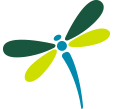 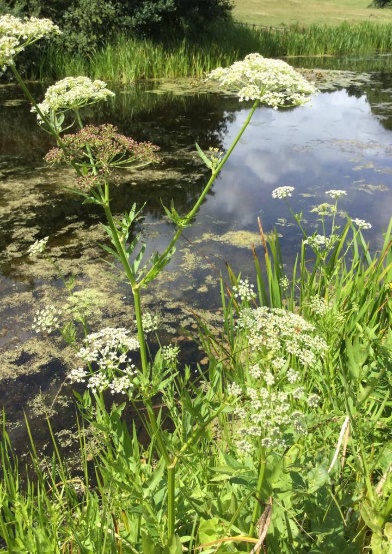 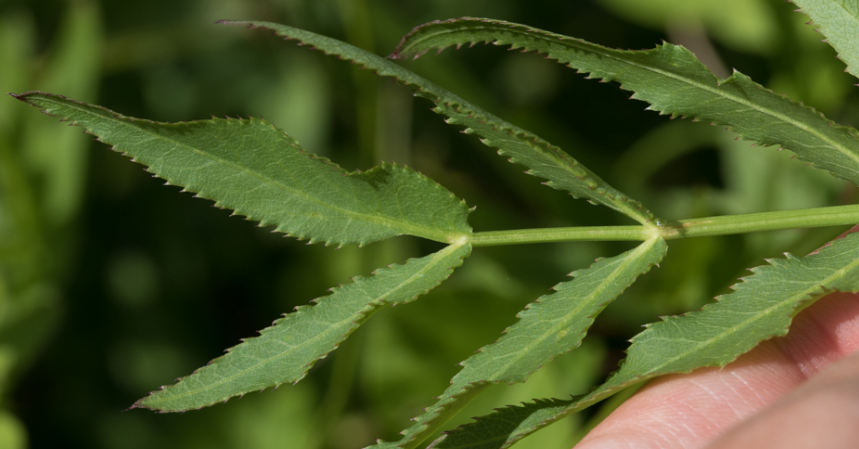 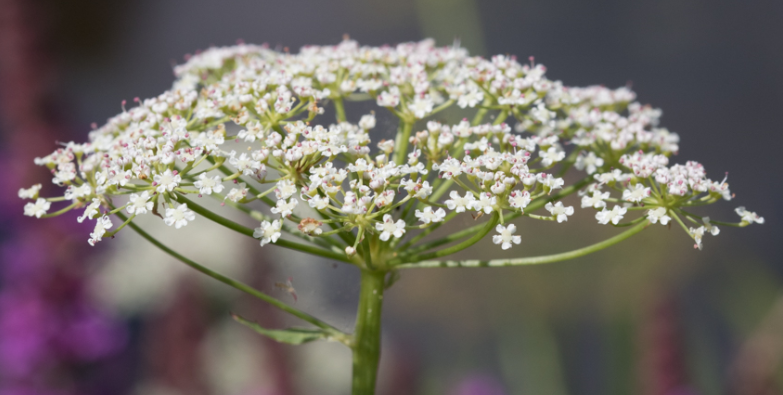 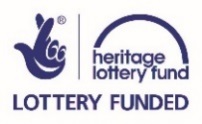 Your nameDateSquare: 4 figure grid ref  e.g. SP1243  (see your map)Square: 4 figure grid ref  e.g. SP1243  (see your map)Pond: 8 figure grid ref e.g. SP 1235 4325 (see your map)Pond: 8 figure grid ref e.g. SP 1235 4325 (see your map)Focal Pond name               (if known)Focal Pond name               (if known)Determiner name (optional - if someone confirms the identity of the species you’ve recorded)Determiner name (optional - if someone confirms the identity of the species you’ve recorded)Voucher material (optional - comment if you’ve taken a photo to confirm identification)Voucher material (optional - comment if you’ve taken a photo to confirm identification)Number of Greater Water-parsnip in your Focal PondRecord the number of Greater Water-parsnip plants found in the focal pond using the following categories: 1,  2-5,  6-10, 11-20, 21-50,  51-100, 101-200, 201-500, 501-1000, 1000+. If there are many plants, count the number in a small area and multiply up. We’ve put a table below to help you keep track and make notes, but for the analysis we only need a total.If you find Greater Water-parsnip please take a confirmatory photo, especially if it’s the first time the pond has been surveyed for PondNet. You can also take a photo of your pond or your maps (or scan them if you have a scanner) and upload them with the record.Number of Greater Water-parsnip in your Focal PondRecord the number of Greater Water-parsnip plants found in the focal pond using the following categories: 1,  2-5,  6-10, 11-20, 21-50,  51-100, 101-200, 201-500, 501-1000, 1000+. If there are many plants, count the number in a small area and multiply up. We’ve put a table below to help you keep track and make notes, but for the analysis we only need a total.If you find Greater Water-parsnip please take a confirmatory photo, especially if it’s the first time the pond has been surveyed for PondNet. You can also take a photo of your pond or your maps (or scan them if you have a scanner) and upload them with the record.Number of Greater Water-parsnip in your Focal PondRecord the number of Greater Water-parsnip plants found in the focal pond using the following categories: 1,  2-5,  6-10, 11-20, 21-50,  51-100, 101-200, 201-500, 501-1000, 1000+. If there are many plants, count the number in a small area and multiply up. We’ve put a table below to help you keep track and make notes, but for the analysis we only need a total.If you find Greater Water-parsnip please take a confirmatory photo, especially if it’s the first time the pond has been surveyed for PondNet. You can also take a photo of your pond or your maps (or scan them if you have a scanner) and upload them with the record.Pond habitat type or areas where the plant is found (list): use this table to help with your number calculations, and so you / others can re-find plantsNumber of plantsNumber of plants1.2.3.4.Total number of Greater Water-parsnip plants (category) Greater Water-parsnip looked for, but not found:                          (tick box if none found)Note if you don’t find evidence of Greater Water-parsnip at the pond, this is an important result so please still enter these findings online  Is the pond new? (less than 10 yrs old) yes, no, unknown Is the pond new? (less than 10 yrs old) yes, no, unknown Is the pond new? (less than 10 yrs old) yes, no, unknown Is the pond new? (less than 10 yrs old) yes, no, unknown Is the pond new? (less than 10 yrs old) yes, no, unknown Is the pond new? (less than 10 yrs old) yes, no, unknown Is the pond new? (less than 10 yrs old) yes, no, unknown  Year of creation?   date, decade, unknown  Year of creation?   date, decade, unknown  Year of creation?   date, decade, unknown  Year of creation?   date, decade, unknown   Pond Altitude (m) Pond area Pond area Pond area Pond areaNote: This is the surface area of the pond when the water is at its highest level (usually in early spring). It will probably not be the current water level of the pond. The high water level line should be evident from wetland vegetation like rushes at the pond’s outer edge. Measure by pacing (single pace = 0.8-1m) or use online maps.Note: This is the surface area of the pond when the water is at its highest level (usually in early spring). It will probably not be the current water level of the pond. The high water level line should be evident from wetland vegetation like rushes at the pond’s outer edge. Measure by pacing (single pace = 0.8-1m) or use online maps.Note: This is the surface area of the pond when the water is at its highest level (usually in early spring). It will probably not be the current water level of the pond. The high water level line should be evident from wetland vegetation like rushes at the pond’s outer edge. Measure by pacing (single pace = 0.8-1m) or use online maps.Note: This is the surface area of the pond when the water is at its highest level (usually in early spring). It will probably not be the current water level of the pond. The high water level line should be evident from wetland vegetation like rushes at the pond’s outer edge. Measure by pacing (single pace = 0.8-1m) or use online maps.Note: This is the surface area of the pond when the water is at its highest level (usually in early spring). It will probably not be the current water level of the pond. The high water level line should be evident from wetland vegetation like rushes at the pond’s outer edge. Measure by pacing (single pace = 0.8-1m) or use online maps.Note: This is the surface area of the pond when the water is at its highest level (usually in early spring). It will probably not be the current water level of the pond. The high water level line should be evident from wetland vegetation like rushes at the pond’s outer edge. Measure by pacing (single pace = 0.8-1m) or use online maps.Note: This is the surface area of the pond when the water is at its highest level (usually in early spring). It will probably not be the current water level of the pond. The high water level line should be evident from wetland vegetation like rushes at the pond’s outer edge. Measure by pacing (single pace = 0.8-1m) or use online maps.Note: This is the surface area of the pond when the water is at its highest level (usually in early spring). It will probably not be the current water level of the pond. The high water level line should be evident from wetland vegetation like rushes at the pond’s outer edge. Measure by pacing (single pace = 0.8-1m) or use online maps.Note: This is the surface area of the pond when the water is at its highest level (usually in early spring). It will probably not be the current water level of the pond. The high water level line should be evident from wetland vegetation like rushes at the pond’s outer edge. Measure by pacing (single pace = 0.8-1m) or use online maps.Note: This is the surface area of the pond when the water is at its highest level (usually in early spring). It will probably not be the current water level of the pond. The high water level line should be evident from wetland vegetation like rushes at the pond’s outer edge. Measure by pacing (single pace = 0.8-1m) or use online maps.Note: This is the surface area of the pond when the water is at its highest level (usually in early spring). It will probably not be the current water level of the pond. The high water level line should be evident from wetland vegetation like rushes at the pond’s outer edge. Measure by pacing (single pace = 0.8-1m) or use online maps.Note: This is the surface area of the pond when the water is at its highest level (usually in early spring). It will probably not be the current water level of the pond. The high water level line should be evident from wetland vegetation like rushes at the pond’s outer edge. Measure by pacing (single pace = 0.8-1m) or use online maps.m2m2m2Note: This is the surface area of the pond when the water is at its highest level (usually in early spring). It will probably not be the current water level of the pond. The high water level line should be evident from wetland vegetation like rushes at the pond’s outer edge. Measure by pacing (single pace = 0.8-1m) or use online maps.Note: This is the surface area of the pond when the water is at its highest level (usually in early spring). It will probably not be the current water level of the pond. The high water level line should be evident from wetland vegetation like rushes at the pond’s outer edge. Measure by pacing (single pace = 0.8-1m) or use online maps.Note: This is the surface area of the pond when the water is at its highest level (usually in early spring). It will probably not be the current water level of the pond. The high water level line should be evident from wetland vegetation like rushes at the pond’s outer edge. Measure by pacing (single pace = 0.8-1m) or use online maps.Note: This is the surface area of the pond when the water is at its highest level (usually in early spring). It will probably not be the current water level of the pond. The high water level line should be evident from wetland vegetation like rushes at the pond’s outer edge. Measure by pacing (single pace = 0.8-1m) or use online maps.Note: This is the surface area of the pond when the water is at its highest level (usually in early spring). It will probably not be the current water level of the pond. The high water level line should be evident from wetland vegetation like rushes at the pond’s outer edge. Measure by pacing (single pace = 0.8-1m) or use online maps.Note: This is the surface area of the pond when the water is at its highest level (usually in early spring). It will probably not be the current water level of the pond. The high water level line should be evident from wetland vegetation like rushes at the pond’s outer edge. Measure by pacing (single pace = 0.8-1m) or use online maps.Note: This is the surface area of the pond when the water is at its highest level (usually in early spring). It will probably not be the current water level of the pond. The high water level line should be evident from wetland vegetation like rushes at the pond’s outer edge. Measure by pacing (single pace = 0.8-1m) or use online maps.Note: This is the surface area of the pond when the water is at its highest level (usually in early spring). It will probably not be the current water level of the pond. The high water level line should be evident from wetland vegetation like rushes at the pond’s outer edge. Measure by pacing (single pace = 0.8-1m) or use online maps.Note: This is the surface area of the pond when the water is at its highest level (usually in early spring). It will probably not be the current water level of the pond. The high water level line should be evident from wetland vegetation like rushes at the pond’s outer edge. Measure by pacing (single pace = 0.8-1m) or use online maps.Note: This is the surface area of the pond when the water is at its highest level (usually in early spring). It will probably not be the current water level of the pond. The high water level line should be evident from wetland vegetation like rushes at the pond’s outer edge. Measure by pacing (single pace = 0.8-1m) or use online maps.Note: This is the surface area of the pond when the water is at its highest level (usually in early spring). It will probably not be the current water level of the pond. The high water level line should be evident from wetland vegetation like rushes at the pond’s outer edge. Measure by pacing (single pace = 0.8-1m) or use online maps.Note: This is the surface area of the pond when the water is at its highest level (usually in early spring). It will probably not be the current water level of the pond. The high water level line should be evident from wetland vegetation like rushes at the pond’s outer edge. Measure by pacing (single pace = 0.8-1m) or use online maps. Pond dries? Pond dries? Pond dries? Pond dries? Pond dries? Pond dries?1 = Never dries , 2 = Rarely dries: no more than 2 years in any 10 year period, or only in drought, 3 = Sometimes dries: dries between three years in ten to most years, 4 = Dries annually. Deduce pond permanence from local knowledge (e.g. landowner) and personal judgement e.g. water level at the time of the survey. Ponds that dry out annually usually have a hard base.1 = Never dries , 2 = Rarely dries: no more than 2 years in any 10 year period, or only in drought, 3 = Sometimes dries: dries between three years in ten to most years, 4 = Dries annually. Deduce pond permanence from local knowledge (e.g. landowner) and personal judgement e.g. water level at the time of the survey. Ponds that dry out annually usually have a hard base.1 = Never dries , 2 = Rarely dries: no more than 2 years in any 10 year period, or only in drought, 3 = Sometimes dries: dries between three years in ten to most years, 4 = Dries annually. Deduce pond permanence from local knowledge (e.g. landowner) and personal judgement e.g. water level at the time of the survey. Ponds that dry out annually usually have a hard base.1 = Never dries , 2 = Rarely dries: no more than 2 years in any 10 year period, or only in drought, 3 = Sometimes dries: dries between three years in ten to most years, 4 = Dries annually. Deduce pond permanence from local knowledge (e.g. landowner) and personal judgement e.g. water level at the time of the survey. Ponds that dry out annually usually have a hard base.1 = Never dries , 2 = Rarely dries: no more than 2 years in any 10 year period, or only in drought, 3 = Sometimes dries: dries between three years in ten to most years, 4 = Dries annually. Deduce pond permanence from local knowledge (e.g. landowner) and personal judgement e.g. water level at the time of the survey. Ponds that dry out annually usually have a hard base.1 = Never dries , 2 = Rarely dries: no more than 2 years in any 10 year period, or only in drought, 3 = Sometimes dries: dries between three years in ten to most years, 4 = Dries annually. Deduce pond permanence from local knowledge (e.g. landowner) and personal judgement e.g. water level at the time of the survey. Ponds that dry out annually usually have a hard base.1 = Never dries , 2 = Rarely dries: no more than 2 years in any 10 year period, or only in drought, 3 = Sometimes dries: dries between three years in ten to most years, 4 = Dries annually. Deduce pond permanence from local knowledge (e.g. landowner) and personal judgement e.g. water level at the time of the survey. Ponds that dry out annually usually have a hard base.1 = Never dries , 2 = Rarely dries: no more than 2 years in any 10 year period, or only in drought, 3 = Sometimes dries: dries between three years in ten to most years, 4 = Dries annually. Deduce pond permanence from local knowledge (e.g. landowner) and personal judgement e.g. water level at the time of the survey. Ponds that dry out annually usually have a hard base.1 = Never dries , 2 = Rarely dries: no more than 2 years in any 10 year period, or only in drought, 3 = Sometimes dries: dries between three years in ten to most years, 4 = Dries annually. Deduce pond permanence from local knowledge (e.g. landowner) and personal judgement e.g. water level at the time of the survey. Ponds that dry out annually usually have a hard base.1 = Never dries , 2 = Rarely dries: no more than 2 years in any 10 year period, or only in drought, 3 = Sometimes dries: dries between three years in ten to most years, 4 = Dries annually. Deduce pond permanence from local knowledge (e.g. landowner) and personal judgement e.g. water level at the time of the survey. Ponds that dry out annually usually have a hard base.1 = never dries 2 = rarely dries3 = sometimes 4 = annually1 = never dries 2 = rarely dries3 = sometimes 4 = annually1 = never dries 2 = rarely dries3 = sometimes 4 = annually1 = Never dries , 2 = Rarely dries: no more than 2 years in any 10 year period, or only in drought, 3 = Sometimes dries: dries between three years in ten to most years, 4 = Dries annually. Deduce pond permanence from local knowledge (e.g. landowner) and personal judgement e.g. water level at the time of the survey. Ponds that dry out annually usually have a hard base.1 = Never dries , 2 = Rarely dries: no more than 2 years in any 10 year period, or only in drought, 3 = Sometimes dries: dries between three years in ten to most years, 4 = Dries annually. Deduce pond permanence from local knowledge (e.g. landowner) and personal judgement e.g. water level at the time of the survey. Ponds that dry out annually usually have a hard base.1 = Never dries , 2 = Rarely dries: no more than 2 years in any 10 year period, or only in drought, 3 = Sometimes dries: dries between three years in ten to most years, 4 = Dries annually. Deduce pond permanence from local knowledge (e.g. landowner) and personal judgement e.g. water level at the time of the survey. Ponds that dry out annually usually have a hard base.1 = Never dries , 2 = Rarely dries: no more than 2 years in any 10 year period, or only in drought, 3 = Sometimes dries: dries between three years in ten to most years, 4 = Dries annually. Deduce pond permanence from local knowledge (e.g. landowner) and personal judgement e.g. water level at the time of the survey. Ponds that dry out annually usually have a hard base.1 = Never dries , 2 = Rarely dries: no more than 2 years in any 10 year period, or only in drought, 3 = Sometimes dries: dries between three years in ten to most years, 4 = Dries annually. Deduce pond permanence from local knowledge (e.g. landowner) and personal judgement e.g. water level at the time of the survey. Ponds that dry out annually usually have a hard base.1 = Never dries , 2 = Rarely dries: no more than 2 years in any 10 year period, or only in drought, 3 = Sometimes dries: dries between three years in ten to most years, 4 = Dries annually. Deduce pond permanence from local knowledge (e.g. landowner) and personal judgement e.g. water level at the time of the survey. Ponds that dry out annually usually have a hard base.1 = Never dries , 2 = Rarely dries: no more than 2 years in any 10 year period, or only in drought, 3 = Sometimes dries: dries between three years in ten to most years, 4 = Dries annually. Deduce pond permanence from local knowledge (e.g. landowner) and personal judgement e.g. water level at the time of the survey. Ponds that dry out annually usually have a hard base.1 = Never dries , 2 = Rarely dries: no more than 2 years in any 10 year period, or only in drought, 3 = Sometimes dries: dries between three years in ten to most years, 4 = Dries annually. Deduce pond permanence from local knowledge (e.g. landowner) and personal judgement e.g. water level at the time of the survey. Ponds that dry out annually usually have a hard base.1 = Never dries , 2 = Rarely dries: no more than 2 years in any 10 year period, or only in drought, 3 = Sometimes dries: dries between three years in ten to most years, 4 = Dries annually. Deduce pond permanence from local knowledge (e.g. landowner) and personal judgement e.g. water level at the time of the survey. Ponds that dry out annually usually have a hard base.1 = Never dries , 2 = Rarely dries: no more than 2 years in any 10 year period, or only in drought, 3 = Sometimes dries: dries between three years in ten to most years, 4 = Dries annually. Deduce pond permanence from local knowledge (e.g. landowner) and personal judgement e.g. water level at the time of the survey. Ponds that dry out annually usually have a hard base. Overhanging trees & shrubs Overhanging trees & shrubs Overhanging trees & shrubs Overhanging trees & shrubs Overhanging trees & shrubs Overhanging trees & shrubs Overhanging trees & shrubs Overhanging trees & shrubs Overhanging trees & shrubs Overhanging trees & shrubsThis is an estimate of how much of the pond is directly overhung by trees and shrubs, i.e. that would be shaded if the sun was overhead (use the diagram (below) as a guide).This is an estimate of how much of the pond is directly overhung by trees and shrubs, i.e. that would be shaded if the sun was overhead (use the diagram (below) as a guide).This is an estimate of how much of the pond is directly overhung by trees and shrubs, i.e. that would be shaded if the sun was overhead (use the diagram (below) as a guide).This is an estimate of how much of the pond is directly overhung by trees and shrubs, i.e. that would be shaded if the sun was overhead (use the diagram (below) as a guide).This is an estimate of how much of the pond is directly overhung by trees and shrubs, i.e. that would be shaded if the sun was overhead (use the diagram (below) as a guide).This is an estimate of how much of the pond is directly overhung by trees and shrubs, i.e. that would be shaded if the sun was overhead (use the diagram (below) as a guide).% of pond overhung by trees and shrubs% pond margin overhung to at least 1m out  from the pond margin% of pond overhung by trees and shrubs% pond margin overhung to at least 1m out  from the pond margin% of pond overhung by trees and shrubs% pond margin overhung to at least 1m out  from the pond margin% of pond overhung by trees and shrubs% pond margin overhung to at least 1m out  from the pond margin% of pond overhung by trees and shrubs% pond margin overhung to at least 1m out  from the pond margin% of pond overhung by trees and shrubs% pond margin overhung to at least 1m out  from the pond margin% of pond overhung by trees and shrubs% pond margin overhung to at least 1m out  from the pond marginThis is an estimate of how much of the pond is directly overhung by trees and shrubs, i.e. that would be shaded if the sun was overhead (use the diagram (below) as a guide).This is an estimate of how much of the pond is directly overhung by trees and shrubs, i.e. that would be shaded if the sun was overhead (use the diagram (below) as a guide).This is an estimate of how much of the pond is directly overhung by trees and shrubs, i.e. that would be shaded if the sun was overhead (use the diagram (below) as a guide).This is an estimate of how much of the pond is directly overhung by trees and shrubs, i.e. that would be shaded if the sun was overhead (use the diagram (below) as a guide).This is an estimate of how much of the pond is directly overhung by trees and shrubs, i.e. that would be shaded if the sun was overhead (use the diagram (below) as a guide).This is an estimate of how much of the pond is directly overhung by trees and shrubs, i.e. that would be shaded if the sun was overhead (use the diagram (below) as a guide).% of pond overhung by trees and shrubs% pond margin overhung to at least 1m out  from the pond margin% of pond overhung by trees and shrubs% pond margin overhung to at least 1m out  from the pond margin% of pond overhung by trees and shrubs% pond margin overhung to at least 1m out  from the pond margin% of pond overhung by trees and shrubs% pond margin overhung to at least 1m out  from the pond margin% of pond overhung by trees and shrubs% pond margin overhung to at least 1m out  from the pond margin% of pond overhung by trees and shrubs% pond margin overhung to at least 1m out  from the pond margin% of pond overhung by trees and shrubs% pond margin overhung to at least 1m out  from the pond marginThis is an estimate of how much of the pond is directly overhung by trees and shrubs, i.e. that would be shaded if the sun was overhead (use the diagram (below) as a guide).This is an estimate of how much of the pond is directly overhung by trees and shrubs, i.e. that would be shaded if the sun was overhead (use the diagram (below) as a guide).This is an estimate of how much of the pond is directly overhung by trees and shrubs, i.e. that would be shaded if the sun was overhead (use the diagram (below) as a guide).This is an estimate of how much of the pond is directly overhung by trees and shrubs, i.e. that would be shaded if the sun was overhead (use the diagram (below) as a guide).This is an estimate of how much of the pond is directly overhung by trees and shrubs, i.e. that would be shaded if the sun was overhead (use the diagram (below) as a guide).This is an estimate of how much of the pond is directly overhung by trees and shrubs, i.e. that would be shaded if the sun was overhead (use the diagram (below) as a guide).% of pond overhung by trees and shrubs% pond margin overhung to at least 1m out  from the pond margin% of pond overhung by trees and shrubs% pond margin overhung to at least 1m out  from the pond margin% of pond overhung by trees and shrubs% pond margin overhung to at least 1m out  from the pond margin% of pond overhung by trees and shrubs% pond margin overhung to at least 1m out  from the pond margin% of pond overhung by trees and shrubs% pond margin overhung to at least 1m out  from the pond margin% of pond overhung by trees and shrubs% pond margin overhung to at least 1m out  from the pond margin% of pond overhung by trees and shrubs% pond margin overhung to at least 1m out  from the pond marginThis is an estimate of how much of the pond is directly overhung by trees and shrubs, i.e. that would be shaded if the sun was overhead (use the diagram (below) as a guide).This is an estimate of how much of the pond is directly overhung by trees and shrubs, i.e. that would be shaded if the sun was overhead (use the diagram (below) as a guide).This is an estimate of how much of the pond is directly overhung by trees and shrubs, i.e. that would be shaded if the sun was overhead (use the diagram (below) as a guide).This is an estimate of how much of the pond is directly overhung by trees and shrubs, i.e. that would be shaded if the sun was overhead (use the diagram (below) as a guide).This is an estimate of how much of the pond is directly overhung by trees and shrubs, i.e. that would be shaded if the sun was overhead (use the diagram (below) as a guide).This is an estimate of how much of the pond is directly overhung by trees and shrubs, i.e. that would be shaded if the sun was overhead (use the diagram (below) as a guide). Waterfowl impact Waterfowl impact Waterfowl impact Waterfowl impact Waterfowl impactMajor = severe impact of waterfowl e.g. few or no submerged plants, water turbid, pond banks have patches where vegetation removed, feed put down;  Minor = waterfowl present, but little impact on pond vegetation, pond still supports submerged plants and banks are not denuded of vegetation;  None = no evidence of waterfowl impact (moorhens may be present).Major = severe impact of waterfowl e.g. few or no submerged plants, water turbid, pond banks have patches where vegetation removed, feed put down;  Minor = waterfowl present, but little impact on pond vegetation, pond still supports submerged plants and banks are not denuded of vegetation;  None = no evidence of waterfowl impact (moorhens may be present).Major = severe impact of waterfowl e.g. few or no submerged plants, water turbid, pond banks have patches where vegetation removed, feed put down;  Minor = waterfowl present, but little impact on pond vegetation, pond still supports submerged plants and banks are not denuded of vegetation;  None = no evidence of waterfowl impact (moorhens may be present).Major = severe impact of waterfowl e.g. few or no submerged plants, water turbid, pond banks have patches where vegetation removed, feed put down;  Minor = waterfowl present, but little impact on pond vegetation, pond still supports submerged plants and banks are not denuded of vegetation;  None = no evidence of waterfowl impact (moorhens may be present).Major = severe impact of waterfowl e.g. few or no submerged plants, water turbid, pond banks have patches where vegetation removed, feed put down;  Minor = waterfowl present, but little impact on pond vegetation, pond still supports submerged plants and banks are not denuded of vegetation;  None = no evidence of waterfowl impact (moorhens may be present).Major = severe impact of waterfowl e.g. few or no submerged plants, water turbid, pond banks have patches where vegetation removed, feed put down;  Minor = waterfowl present, but little impact on pond vegetation, pond still supports submerged plants and banks are not denuded of vegetation;  None = no evidence of waterfowl impact (moorhens may be present).Major = severe impact of waterfowl e.g. few or no submerged plants, water turbid, pond banks have patches where vegetation removed, feed put down;  Minor = waterfowl present, but little impact on pond vegetation, pond still supports submerged plants and banks are not denuded of vegetation;  None = no evidence of waterfowl impact (moorhens may be present).Major = severe impact of waterfowl e.g. few or no submerged plants, water turbid, pond banks have patches where vegetation removed, feed put down;  Minor = waterfowl present, but little impact on pond vegetation, pond still supports submerged plants and banks are not denuded of vegetation;  None = no evidence of waterfowl impact (moorhens may be present).Major = severe impact of waterfowl e.g. few or no submerged plants, water turbid, pond banks have patches where vegetation removed, feed put down;  Minor = waterfowl present, but little impact on pond vegetation, pond still supports submerged plants and banks are not denuded of vegetation;  None = no evidence of waterfowl impact (moorhens may be present).Major = severe impact of waterfowl e.g. few or no submerged plants, water turbid, pond banks have patches where vegetation removed, feed put down;  Minor = waterfowl present, but little impact on pond vegetation, pond still supports submerged plants and banks are not denuded of vegetation;  None = no evidence of waterfowl impact (moorhens may be present).Major = severe impact of waterfowl e.g. few or no submerged plants, water turbid, pond banks have patches where vegetation removed, feed put down;  Minor = waterfowl present, but little impact on pond vegetation, pond still supports submerged plants and banks are not denuded of vegetation;  None = no evidence of waterfowl impact (moorhens may be present).1 = major2 = minor3 = none1 = major2 = minor3 = noneMajor = severe impact of waterfowl e.g. few or no submerged plants, water turbid, pond banks have patches where vegetation removed, feed put down;  Minor = waterfowl present, but little impact on pond vegetation, pond still supports submerged plants and banks are not denuded of vegetation;  None = no evidence of waterfowl impact (moorhens may be present).Major = severe impact of waterfowl e.g. few or no submerged plants, water turbid, pond banks have patches where vegetation removed, feed put down;  Minor = waterfowl present, but little impact on pond vegetation, pond still supports submerged plants and banks are not denuded of vegetation;  None = no evidence of waterfowl impact (moorhens may be present).Major = severe impact of waterfowl e.g. few or no submerged plants, water turbid, pond banks have patches where vegetation removed, feed put down;  Minor = waterfowl present, but little impact on pond vegetation, pond still supports submerged plants and banks are not denuded of vegetation;  None = no evidence of waterfowl impact (moorhens may be present).Major = severe impact of waterfowl e.g. few or no submerged plants, water turbid, pond banks have patches where vegetation removed, feed put down;  Minor = waterfowl present, but little impact on pond vegetation, pond still supports submerged plants and banks are not denuded of vegetation;  None = no evidence of waterfowl impact (moorhens may be present).Major = severe impact of waterfowl e.g. few or no submerged plants, water turbid, pond banks have patches where vegetation removed, feed put down;  Minor = waterfowl present, but little impact on pond vegetation, pond still supports submerged plants and banks are not denuded of vegetation;  None = no evidence of waterfowl impact (moorhens may be present).Major = severe impact of waterfowl e.g. few or no submerged plants, water turbid, pond banks have patches where vegetation removed, feed put down;  Minor = waterfowl present, but little impact on pond vegetation, pond still supports submerged plants and banks are not denuded of vegetation;  None = no evidence of waterfowl impact (moorhens may be present).Major = severe impact of waterfowl e.g. few or no submerged plants, water turbid, pond banks have patches where vegetation removed, feed put down;  Minor = waterfowl present, but little impact on pond vegetation, pond still supports submerged plants and banks are not denuded of vegetation;  None = no evidence of waterfowl impact (moorhens may be present).Major = severe impact of waterfowl e.g. few or no submerged plants, water turbid, pond banks have patches where vegetation removed, feed put down;  Minor = waterfowl present, but little impact on pond vegetation, pond still supports submerged plants and banks are not denuded of vegetation;  None = no evidence of waterfowl impact (moorhens may be present).Major = severe impact of waterfowl e.g. few or no submerged plants, water turbid, pond banks have patches where vegetation removed, feed put down;  Minor = waterfowl present, but little impact on pond vegetation, pond still supports submerged plants and banks are not denuded of vegetation;  None = no evidence of waterfowl impact (moorhens may be present).Major = severe impact of waterfowl e.g. few or no submerged plants, water turbid, pond banks have patches where vegetation removed, feed put down;  Minor = waterfowl present, but little impact on pond vegetation, pond still supports submerged plants and banks are not denuded of vegetation;  None = no evidence of waterfowl impact (moorhens may be present).Major = severe impact of waterfowl e.g. few or no submerged plants, water turbid, pond banks have patches where vegetation removed, feed put down;  Minor = waterfowl present, but little impact on pond vegetation, pond still supports submerged plants and banks are not denuded of vegetation;  None = no evidence of waterfowl impact (moorhens may be present). Fish presence Fish presence Fish presence Fish presence Fish presenceMajor = dense populations of fish known to be present;  Minor = small numbers of Crucian Carp, goldfish or stickleback known to be present;  Possible = no evidence of fish, but local conditions suggest that they may be present;  Absent = no records of fish stocking and no fish revealed during survey.Major = dense populations of fish known to be present;  Minor = small numbers of Crucian Carp, goldfish or stickleback known to be present;  Possible = no evidence of fish, but local conditions suggest that they may be present;  Absent = no records of fish stocking and no fish revealed during survey.Major = dense populations of fish known to be present;  Minor = small numbers of Crucian Carp, goldfish or stickleback known to be present;  Possible = no evidence of fish, but local conditions suggest that they may be present;  Absent = no records of fish stocking and no fish revealed during survey.Major = dense populations of fish known to be present;  Minor = small numbers of Crucian Carp, goldfish or stickleback known to be present;  Possible = no evidence of fish, but local conditions suggest that they may be present;  Absent = no records of fish stocking and no fish revealed during survey.Major = dense populations of fish known to be present;  Minor = small numbers of Crucian Carp, goldfish or stickleback known to be present;  Possible = no evidence of fish, but local conditions suggest that they may be present;  Absent = no records of fish stocking and no fish revealed during survey.Major = dense populations of fish known to be present;  Minor = small numbers of Crucian Carp, goldfish or stickleback known to be present;  Possible = no evidence of fish, but local conditions suggest that they may be present;  Absent = no records of fish stocking and no fish revealed during survey.Major = dense populations of fish known to be present;  Minor = small numbers of Crucian Carp, goldfish or stickleback known to be present;  Possible = no evidence of fish, but local conditions suggest that they may be present;  Absent = no records of fish stocking and no fish revealed during survey.Major = dense populations of fish known to be present;  Minor = small numbers of Crucian Carp, goldfish or stickleback known to be present;  Possible = no evidence of fish, but local conditions suggest that they may be present;  Absent = no records of fish stocking and no fish revealed during survey.Major = dense populations of fish known to be present;  Minor = small numbers of Crucian Carp, goldfish or stickleback known to be present;  Possible = no evidence of fish, but local conditions suggest that they may be present;  Absent = no records of fish stocking and no fish revealed during survey.Major = dense populations of fish known to be present;  Minor = small numbers of Crucian Carp, goldfish or stickleback known to be present;  Possible = no evidence of fish, but local conditions suggest that they may be present;  Absent = no records of fish stocking and no fish revealed during survey.Major = dense populations of fish known to be present;  Minor = small numbers of Crucian Carp, goldfish or stickleback known to be present;  Possible = no evidence of fish, but local conditions suggest that they may be present;  Absent = no records of fish stocking and no fish revealed during survey.1 = major 2 = minor3 = possible  4 = absent1 = major 2 = minor3 = possible  4 = absentMajor = dense populations of fish known to be present;  Minor = small numbers of Crucian Carp, goldfish or stickleback known to be present;  Possible = no evidence of fish, but local conditions suggest that they may be present;  Absent = no records of fish stocking and no fish revealed during survey.Major = dense populations of fish known to be present;  Minor = small numbers of Crucian Carp, goldfish or stickleback known to be present;  Possible = no evidence of fish, but local conditions suggest that they may be present;  Absent = no records of fish stocking and no fish revealed during survey.Major = dense populations of fish known to be present;  Minor = small numbers of Crucian Carp, goldfish or stickleback known to be present;  Possible = no evidence of fish, but local conditions suggest that they may be present;  Absent = no records of fish stocking and no fish revealed during survey.Major = dense populations of fish known to be present;  Minor = small numbers of Crucian Carp, goldfish or stickleback known to be present;  Possible = no evidence of fish, but local conditions suggest that they may be present;  Absent = no records of fish stocking and no fish revealed during survey.Major = dense populations of fish known to be present;  Minor = small numbers of Crucian Carp, goldfish or stickleback known to be present;  Possible = no evidence of fish, but local conditions suggest that they may be present;  Absent = no records of fish stocking and no fish revealed during survey.Major = dense populations of fish known to be present;  Minor = small numbers of Crucian Carp, goldfish or stickleback known to be present;  Possible = no evidence of fish, but local conditions suggest that they may be present;  Absent = no records of fish stocking and no fish revealed during survey.Major = dense populations of fish known to be present;  Minor = small numbers of Crucian Carp, goldfish or stickleback known to be present;  Possible = no evidence of fish, but local conditions suggest that they may be present;  Absent = no records of fish stocking and no fish revealed during survey.Major = dense populations of fish known to be present;  Minor = small numbers of Crucian Carp, goldfish or stickleback known to be present;  Possible = no evidence of fish, but local conditions suggest that they may be present;  Absent = no records of fish stocking and no fish revealed during survey.Major = dense populations of fish known to be present;  Minor = small numbers of Crucian Carp, goldfish or stickleback known to be present;  Possible = no evidence of fish, but local conditions suggest that they may be present;  Absent = no records of fish stocking and no fish revealed during survey.Major = dense populations of fish known to be present;  Minor = small numbers of Crucian Carp, goldfish or stickleback known to be present;  Possible = no evidence of fish, but local conditions suggest that they may be present;  Absent = no records of fish stocking and no fish revealed during survey.Major = dense populations of fish known to be present;  Minor = small numbers of Crucian Carp, goldfish or stickleback known to be present;  Possible = no evidence of fish, but local conditions suggest that they may be present;  Absent = no records of fish stocking and no fish revealed during survey. Aquatic vegetation: includes emergent, floating and submerged plants Aquatic vegetation: includes emergent, floating and submerged plants Aquatic vegetation: includes emergent, floating and submerged plants Aquatic vegetation: includes emergent, floating and submerged plants Aquatic vegetation: includes emergent, floating and submerged plants Aquatic vegetation: includes emergent, floating and submerged plants Aquatic vegetation: includes emergent, floating and submerged plants Aquatic vegetation: includes emergent, floating and submerged plants Aquatic vegetation: includes emergent, floating and submerged plants Aquatic vegetation: includes emergent, floating and submerged plants Aquatic vegetation: includes emergent, floating and submerged plants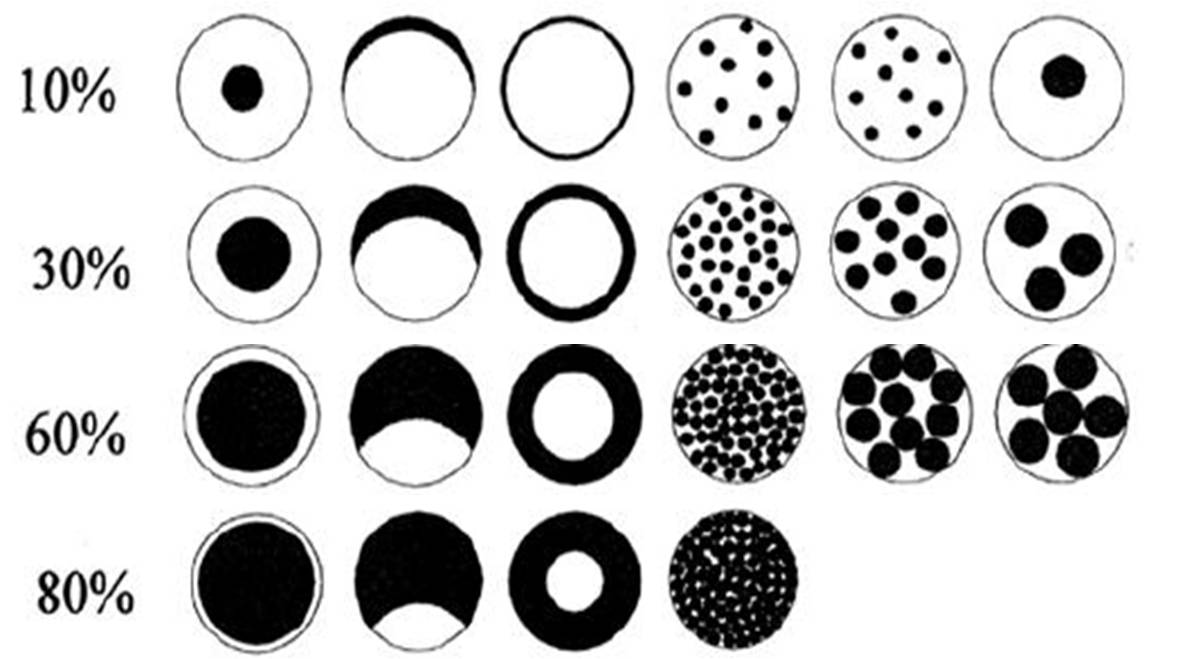 % % % % of the whole pond (wet and dry) occupied by emergent vegetation – incl. plants like grasses, water mint and rushes, but not floating (e.g. duckweeds) or submerged (e.g. water-crowfoot) species - to see a list of emergent species look at the survey guide www.freshwaterhabitats.org.uk/projects/pondnet/survey-options/habitats% of the whole pond (wet and dry) occupied by emergent vegetation – incl. plants like grasses, water mint and rushes, but not floating (e.g. duckweeds) or submerged (e.g. water-crowfoot) species - to see a list of emergent species look at the survey guide www.freshwaterhabitats.org.uk/projects/pondnet/survey-options/habitats% of the whole pond (wet and dry) occupied by emergent vegetation – incl. plants like grasses, water mint and rushes, but not floating (e.g. duckweeds) or submerged (e.g. water-crowfoot) species - to see a list of emergent species look at the survey guide www.freshwaterhabitats.org.uk/projects/pondnet/survey-options/habitats% of the whole pond (wet and dry) occupied by emergent vegetation – incl. plants like grasses, water mint and rushes, but not floating (e.g. duckweeds) or submerged (e.g. water-crowfoot) species - to see a list of emergent species look at the survey guide www.freshwaterhabitats.org.uk/projects/pondnet/survey-options/habitats% of the whole pond (wet and dry) occupied by emergent vegetation – incl. plants like grasses, water mint and rushes, but not floating (e.g. duckweeds) or submerged (e.g. water-crowfoot) species - to see a list of emergent species look at the survey guide www.freshwaterhabitats.org.uk/projects/pondnet/survey-options/habitats% of the whole pond (wet and dry) occupied by emergent vegetation – incl. plants like grasses, water mint and rushes, but not floating (e.g. duckweeds) or submerged (e.g. water-crowfoot) species - to see a list of emergent species look at the survey guide www.freshwaterhabitats.org.uk/projects/pondnet/survey-options/habitats% of the whole pond (wet and dry) occupied by emergent vegetation – incl. plants like grasses, water mint and rushes, but not floating (e.g. duckweeds) or submerged (e.g. water-crowfoot) species - to see a list of emergent species look at the survey guide www.freshwaterhabitats.org.uk/projects/pondnet/survey-options/habitats% of the whole pond (wet and dry) occupied by emergent vegetation – incl. plants like grasses, water mint and rushes, but not floating (e.g. duckweeds) or submerged (e.g. water-crowfoot) species - to see a list of emergent species look at the survey guide www.freshwaterhabitats.org.uk/projects/pondnet/survey-options/habitats%%%% of pond water surface area covered by all vegetation (emergent, floating (excl. duckweed) and submerged).% of pond water surface area covered by all vegetation (emergent, floating (excl. duckweed) and submerged).% of pond water surface area covered by all vegetation (emergent, floating (excl. duckweed) and submerged).% of pond water surface area covered by all vegetation (emergent, floating (excl. duckweed) and submerged).% of pond water surface area covered by all vegetation (emergent, floating (excl. duckweed) and submerged).% of pond water surface area covered by all vegetation (emergent, floating (excl. duckweed) and submerged).% of pond water surface area covered by all vegetation (emergent, floating (excl. duckweed) and submerged).% of pond water surface area covered by all vegetation (emergent, floating (excl. duckweed) and submerged).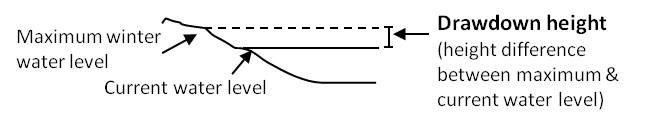  Water left in the pond Water left in the pond Water left in the pond Water left in the pond Water left in the pond Water left in the pond Water left in the pond Water left in the pond Water left in the pond%%%% of water area in pond relative to maximum water level – This can be 0% if the pond has dried out.% of water area in pond relative to maximum water level – This can be 0% if the pond has dried out.% of water area in pond relative to maximum water level – This can be 0% if the pond has dried out.% of water area in pond relative to maximum water level – This can be 0% if the pond has dried out.% of water area in pond relative to maximum water level – This can be 0% if the pond has dried out.% of water area in pond relative to maximum water level – This can be 0% if the pond has dried out.cmcmcmDrawdown (height drop from maximum winter water level to current level).Drawdown (height drop from maximum winter water level to current level).Drawdown (height drop from maximum winter water level to current level).Drawdown (height drop from maximum winter water level to current level).Drawdown (height drop from maximum winter water level to current level).Drawdown (height drop from maximum winter water level to current level). Grazing Grazing Grazing Grazing Grazing Grazing Grazing Grazing GrazingTick if there is evidence the pond is grazed by livestock. If yes complete the following boxes:Tick if there is evidence the pond is grazed by livestock. If yes complete the following boxes:Tick if there is evidence the pond is grazed by livestock. If yes complete the following boxes:Tick if there is evidence the pond is grazed by livestock. If yes complete the following boxes:Tick if there is evidence the pond is grazed by livestock. If yes complete the following boxes:Tick if there is evidence the pond is grazed by livestock. If yes complete the following boxes:Tick if there is evidence the pond is grazed by livestock. If yes complete the following boxes:Tick if there is evidence the pond is grazed by livestock. If yes complete the following boxes:Tick if there is evidence the pond is grazed by livestock. If yes complete the following boxes:Tick if there is evidence the pond is grazed by livestock. If yes complete the following boxes:Tick if there is evidence the pond is grazed by livestock. If yes complete the following boxes:Tick if there is evidence the pond is grazed by livestock. If yes complete the following boxes:Tick if there is evidence the pond is grazed by livestock. If yes complete the following boxes:%% of whole pond grazed (note: stock can wade into shallow ponds to graze).% of whole pond grazed (note: stock can wade into shallow ponds to graze).% of whole pond grazed (note: stock can wade into shallow ponds to graze).% of whole pond grazed (note: stock can wade into shallow ponds to graze).% of whole pond grazed (note: stock can wade into shallow ponds to graze).% of whole pond grazed (note: stock can wade into shallow ponds to graze).% of whole pond grazed (note: stock can wade into shallow ponds to graze).% of whole pond grazed (note: stock can wade into shallow ponds to graze).% of whole pond grazed (note: stock can wade into shallow ponds to graze).% of whole pond grazed (note: stock can wade into shallow ponds to graze).% of whole pond grazed (note: stock can wade into shallow ponds to graze).% of whole pond grazed (note: stock can wade into shallow ponds to graze).% of whole pond grazed (note: stock can wade into shallow ponds to graze).%% of pond perimeter grazed (note: stock can wade into shallow ponds to graze otherwise inaccessible edges).% of pond perimeter grazed (note: stock can wade into shallow ponds to graze otherwise inaccessible edges).% of pond perimeter grazed (note: stock can wade into shallow ponds to graze otherwise inaccessible edges).% of pond perimeter grazed (note: stock can wade into shallow ponds to graze otherwise inaccessible edges).% of pond perimeter grazed (note: stock can wade into shallow ponds to graze otherwise inaccessible edges).% of pond perimeter grazed (note: stock can wade into shallow ponds to graze otherwise inaccessible edges).% of pond perimeter grazed (note: stock can wade into shallow ponds to graze otherwise inaccessible edges).% of pond perimeter grazed (note: stock can wade into shallow ponds to graze otherwise inaccessible edges).% of pond perimeter grazed (note: stock can wade into shallow ponds to graze otherwise inaccessible edges).% of pond perimeter grazed (note: stock can wade into shallow ponds to graze otherwise inaccessible edges).% of pond perimeter grazed (note: stock can wade into shallow ponds to graze otherwise inaccessible edges).% of pond perimeter grazed (note: stock can wade into shallow ponds to graze otherwise inaccessible edges).% of pond perimeter grazed (note: stock can wade into shallow ponds to graze otherwise inaccessible edges).Grazing intensity: rank 1-5 (1=infrequent or low intensity to 5 = margins heavily poached and almost bare).Grazing intensity: rank 1-5 (1=infrequent or low intensity to 5 = margins heavily poached and almost bare).Grazing intensity: rank 1-5 (1=infrequent or low intensity to 5 = margins heavily poached and almost bare).Grazing intensity: rank 1-5 (1=infrequent or low intensity to 5 = margins heavily poached and almost bare).Grazing intensity: rank 1-5 (1=infrequent or low intensity to 5 = margins heavily poached and almost bare).Grazing intensity: rank 1-5 (1=infrequent or low intensity to 5 = margins heavily poached and almost bare).Grazing intensity: rank 1-5 (1=infrequent or low intensity to 5 = margins heavily poached and almost bare).Grazing intensity: rank 1-5 (1=infrequent or low intensity to 5 = margins heavily poached and almost bare).Grazing intensity: rank 1-5 (1=infrequent or low intensity to 5 = margins heavily poached and almost bare).Grazing intensity: rank 1-5 (1=infrequent or low intensity to 5 = margins heavily poached and almost bare).Grazing intensity: rank 1-5 (1=infrequent or low intensity to 5 = margins heavily poached and almost bare).Grazing intensity: rank 1-5 (1=infrequent or low intensity to 5 = margins heavily poached and almost bare).Grazing intensity: rank 1-5 (1=infrequent or low intensity to 5 = margins heavily poached and almost bare).Pond management (tick): Use the tick boxes to list management within the last 12 months. Use ‘other’ box for any extra info.Pond management (tick): Use the tick boxes to list management within the last 12 months. Use ‘other’ box for any extra info.Pond management (tick): Use the tick boxes to list management within the last 12 months. Use ‘other’ box for any extra info.Pond management (tick): Use the tick boxes to list management within the last 12 months. Use ‘other’ box for any extra info.Pond management (tick): Use the tick boxes to list management within the last 12 months. Use ‘other’ box for any extra info.Pond management (tick): Use the tick boxes to list management within the last 12 months. Use ‘other’ box for any extra info.Pond management (tick): Use the tick boxes to list management within the last 12 months. Use ‘other’ box for any extra info.Pond management (tick): Use the tick boxes to list management within the last 12 months. Use ‘other’ box for any extra info.Pond management (tick): Use the tick boxes to list management within the last 12 months. Use ‘other’ box for any extra info.Pond management (tick): Use the tick boxes to list management within the last 12 months. Use ‘other’ box for any extra info.Pond management (tick): Use the tick boxes to list management within the last 12 months. Use ‘other’ box for any extra info.Pond management (tick): Use the tick boxes to list management within the last 12 months. Use ‘other’ box for any extra info.Pond management (tick): Use the tick boxes to list management within the last 12 months. Use ‘other’ box for any extra info.Pond management (tick): Use the tick boxes to list management within the last 12 months. Use ‘other’ box for any extra info.Pond management (tick): Use the tick boxes to list management within the last 12 months. Use ‘other’ box for any extra info.Pond management (tick): Use the tick boxes to list management within the last 12 months. Use ‘other’ box for any extra info.Pond management (tick): Use the tick boxes to list management within the last 12 months. Use ‘other’ box for any extra info.Pond management (tick): Use the tick boxes to list management within the last 12 months. Use ‘other’ box for any extra info.Pond management (tick): Use the tick boxes to list management within the last 12 months. Use ‘other’ box for any extra info.Pond management (tick): Use the tick boxes to list management within the last 12 months. Use ‘other’ box for any extra info.Pond management (tick): Use the tick boxes to list management within the last 12 months. Use ‘other’ box for any extra info.Pond management (tick): Use the tick boxes to list management within the last 12 months. Use ‘other’ box for any extra info.Pond management (tick): Use the tick boxes to list management within the last 12 months. Use ‘other’ box for any extra info.Pond management (tick): Use the tick boxes to list management within the last 12 months. Use ‘other’ box for any extra info.Pond management (tick): Use the tick boxes to list management within the last 12 months. Use ‘other’ box for any extra info.Pond management (tick): Use the tick boxes to list management within the last 12 months. Use ‘other’ box for any extra info.Pond management (tick): Use the tick boxes to list management within the last 12 months. Use ‘other’ box for any extra info.Pond management (tick): Use the tick boxes to list management within the last 12 months. Use ‘other’ box for any extra info.Pond management (tick): Use the tick boxes to list management within the last 12 months. Use ‘other’ box for any extra info.Pond management (tick): Use the tick boxes to list management within the last 12 months. Use ‘other’ box for any extra info.Pond management (tick): Use the tick boxes to list management within the last 12 months. Use ‘other’ box for any extra info.Pond management (tick): Use the tick boxes to list management within the last 12 months. Use ‘other’ box for any extra info.Pond management (tick): Use the tick boxes to list management within the last 12 months. Use ‘other’ box for any extra info.Pond management (tick): Use the tick boxes to list management within the last 12 months. Use ‘other’ box for any extra info.Pond management (tick): Use the tick boxes to list management within the last 12 months. Use ‘other’ box for any extra info.Pond management (tick): Use the tick boxes to list management within the last 12 months. Use ‘other’ box for any extra info.Pond management (tick): Use the tick boxes to list management within the last 12 months. Use ‘other’ box for any extra info.Pond management (tick): Use the tick boxes to list management within the last 12 months. Use ‘other’ box for any extra info.Pond management (tick): Use the tick boxes to list management within the last 12 months. Use ‘other’ box for any extra info.Pond management (tick): Use the tick boxes to list management within the last 12 months. Use ‘other’ box for any extra info.Pond management (tick): Use the tick boxes to list management within the last 12 months. Use ‘other’ box for any extra info.Fully dredgedFully dredgedFully dredgedFully dredgedFully dredgedFully dredgedFully dredgedPartly dredgedPartly dredgedPartly dredgedPartly dredgedPartly dredgedPartly dredgedPartly dredgedPartly dredged>5% vegetation removed>5% vegetation removed>5% vegetation removed>5% vegetation removed>5% vegetation removed>5% vegetation removed>5% vegetation removed>5% vegetation removed>5% vegetation removed>5% vegetation removed<5% vegetation removed<5% vegetation removed<5% vegetation removed<5% vegetation removed<5% vegetation removed<5% vegetation removedTrees plantedTrees plantedTrees plantedTrees plantedTrees plantedTrees plantedTrees plantedTrees clear-felledTrees clear-felledTrees clear-felledTrees clear-felledTrees clear-felledTrees clear-felledTrees clear-felledTrees clear-felledTrees cut back / coppicedTrees cut back / coppicedTrees cut back / coppicedTrees cut back / coppicedTrees cut back / coppicedTrees cut back / coppicedTrees cut back / coppicedTrees cut back / coppicedTrees cut back / coppicedTrees cut back / coppicedPond changed shape / sizePond changed shape / sizePond changed shape / sizePond changed shape / sizePond changed shape / sizePond changed shape / sizePlants introducedPlants introducedPlants introducedPlants introducedPlants introducedPlants introducedPlants introducedBank plants mownBank plants mownBank plants mownBank plants mownBank plants mownBank plants mownBank plants mownBank plants mownStructural work e.g. to damStructural work e.g. to damStructural work e.g. to damStructural work e.g. to damStructural work e.g. to damStructural work e.g. to damStructural work e.g. to damStructural work e.g. to damStructural work e.g. to damStructural work e.g. to damStraw addedStraw addedStraw addedStraw addedStraw addedStraw addedAdd other or more detailAdd other or more detailAdd other or more detailAdd other or more detailAdd other or more detailAdd other or more detailAdd other or more detailAdd other or more detailTurbidity / water clarity: Estimate turbidity looking down into c.20cm depth of water in the pond.Turbidity / water clarity: Estimate turbidity looking down into c.20cm depth of water in the pond.Turbidity / water clarity: Estimate turbidity looking down into c.20cm depth of water in the pond.Turbidity / water clarity: Estimate turbidity looking down into c.20cm depth of water in the pond.Turbidity / water clarity: Estimate turbidity looking down into c.20cm depth of water in the pond.Turbidity / water clarity: Estimate turbidity looking down into c.20cm depth of water in the pond.Turbidity / water clarity: Estimate turbidity looking down into c.20cm depth of water in the pond.Turbidity / water clarity: Estimate turbidity looking down into c.20cm depth of water in the pond.Turbidity / water clarity: Estimate turbidity looking down into c.20cm depth of water in the pond.Turbidity / water clarity: Estimate turbidity looking down into c.20cm depth of water in the pond.Turbidity / water clarity: Estimate turbidity looking down into c.20cm depth of water in the pond.Turbidity / water clarity: Estimate turbidity looking down into c.20cm depth of water in the pond.Turbidity / water clarity: Estimate turbidity looking down into c.20cm depth of water in the pond.Turbidity / water clarity: Estimate turbidity looking down into c.20cm depth of water in the pond.Turbidity / water clarity: Estimate turbidity looking down into c.20cm depth of water in the pond.Turbidity / water clarity: Estimate turbidity looking down into c.20cm depth of water in the pond.Turbidity / water clarity: Estimate turbidity looking down into c.20cm depth of water in the pond.Turbidity / water clarity: Estimate turbidity looking down into c.20cm depth of water in the pond.Turbidity / water clarity: Estimate turbidity looking down into c.20cm depth of water in the pond.Turbidity / water clarity: Estimate turbidity looking down into c.20cm depth of water in the pond.Turbidity / water clarity: Estimate turbidity looking down into c.20cm depth of water in the pond.Turbidity / water clarity: Estimate turbidity looking down into c.20cm depth of water in the pond.Turbidity / water clarity: Estimate turbidity looking down into c.20cm depth of water in the pond.Turbidity / water clarity: Estimate turbidity looking down into c.20cm depth of water in the pond.Turbidity / water clarity: Estimate turbidity looking down into c.20cm depth of water in the pond.Turbidity / water clarity: Estimate turbidity looking down into c.20cm depth of water in the pond.Turbidity / water clarity: Estimate turbidity looking down into c.20cm depth of water in the pond.Turbidity / water clarity: Estimate turbidity looking down into c.20cm depth of water in the pond.Turbidity / water clarity: Estimate turbidity looking down into c.20cm depth of water in the pond.Turbidity / water clarity: Estimate turbidity looking down into c.20cm depth of water in the pond.Turbidity / water clarity: Estimate turbidity looking down into c.20cm depth of water in the pond.Turbidity / water clarity: Estimate turbidity looking down into c.20cm depth of water in the pond.Turbidity / water clarity: Estimate turbidity looking down into c.20cm depth of water in the pond.Turbidity / water clarity: Estimate turbidity looking down into c.20cm depth of water in the pond.Turbidity / water clarity: Estimate turbidity looking down into c.20cm depth of water in the pond.Turbidity / water clarity: Estimate turbidity looking down into c.20cm depth of water in the pond.Turbidity / water clarity: Estimate turbidity looking down into c.20cm depth of water in the pond.Turbidity / water clarity: Estimate turbidity looking down into c.20cm depth of water in the pond.Turbidity / water clarity: Estimate turbidity looking down into c.20cm depth of water in the pond.Turbidity / water clarity: Estimate turbidity looking down into c.20cm depth of water in the pond.1 = clear;  2 = moderately clear;  3 = moderately turbid;  4 = turbid1 = clear;  2 = moderately clear;  3 = moderately turbid;  4 = turbid1 = clear;  2 = moderately clear;  3 = moderately turbid;  4 = turbid1 = clear;  2 = moderately clear;  3 = moderately turbid;  4 = turbid1 = clear;  2 = moderately clear;  3 = moderately turbid;  4 = turbid1 = clear;  2 = moderately clear;  3 = moderately turbid;  4 = turbid1 = clear;  2 = moderately clear;  3 = moderately turbid;  4 = turbid1 = clear;  2 = moderately clear;  3 = moderately turbid;  4 = turbid1 = clear;  2 = moderately clear;  3 = moderately turbid;  4 = turbid1 = clear;  2 = moderately clear;  3 = moderately turbid;  4 = turbid1 = clear;  2 = moderately clear;  3 = moderately turbid;  4 = turbid1 = clear;  2 = moderately clear;  3 = moderately turbid;  4 = turbid1 = clear;  2 = moderately clear;  3 = moderately turbid;  4 = turbid1 = clear;  2 = moderately clear;  3 = moderately turbid;  4 = turbid1 = clear;  2 = moderately clear;  3 = moderately turbid;  4 = turbid1 = clear;  2 = moderately clear;  3 = moderately turbid;  4 = turbid1 = clear;  2 = moderately clear;  3 = moderately turbid;  4 = turbid1 = clear;  2 = moderately clear;  3 = moderately turbid;  4 = turbid1 = clear;  2 = moderately clear;  3 = moderately turbid;  4 = turbid1 = clear;  2 = moderately clear;  3 = moderately turbid;  4 = turbid1 = clear;  2 = moderately clear;  3 = moderately turbid;  4 = turbid1 = clear;  2 = moderately clear;  3 = moderately turbid;  4 = turbid1 = clear;  2 = moderately clear;  3 = moderately turbid;  4 = turbid1 = clear;  2 = moderately clear;  3 = moderately turbid;  4 = turbid1 = clear;  2 = moderately clear;  3 = moderately turbid;  4 = turbid1 = clear;  2 = moderately clear;  3 = moderately turbid;  4 = turbid1 = clear;  2 = moderately clear;  3 = moderately turbid;  4 = turbid1 = clear;  2 = moderately clear;  3 = moderately turbid;  4 = turbid1 = clear;  2 = moderately clear;  3 = moderately turbid;  4 = turbid1 = clear;  2 = moderately clear;  3 = moderately turbid;  4 = turbid1 = clear;  2 = moderately clear;  3 = moderately turbid;  4 = turbid1 = clear;  2 = moderately clear;  3 = moderately turbid;  4 = turbid1 = clear;  2 = moderately clear;  3 = moderately turbid;  4 = turbid1 = clear;  2 = moderately clear;  3 = moderately turbid;  4 = turbid1 = clear;  2 = moderately clear;  3 = moderately turbid;  4 = turbid1 = clear;  2 = moderately clear;  3 = moderately turbid;  4 = turbidInflows and outflows: (tick if inflow or outflow present or leave blank)             Inflows and outflows: (tick if inflow or outflow present or leave blank)             Inflows and outflows: (tick if inflow or outflow present or leave blank)             Inflows and outflows: (tick if inflow or outflow present or leave blank)             Inflows and outflows: (tick if inflow or outflow present or leave blank)             Inflows and outflows: (tick if inflow or outflow present or leave blank)             Inflows and outflows: (tick if inflow or outflow present or leave blank)             Inflows and outflows: (tick if inflow or outflow present or leave blank)             Inflows and outflows: (tick if inflow or outflow present or leave blank)             Inflows and outflows: (tick if inflow or outflow present or leave blank)             Inflows and outflows: (tick if inflow or outflow present or leave blank)             Inflows and outflows: (tick if inflow or outflow present or leave blank)             Inflows and outflows: (tick if inflow or outflow present or leave blank)             Inflows and outflows: (tick if inflow or outflow present or leave blank)             Inflows and outflows: (tick if inflow or outflow present or leave blank)             Inflows and outflows: (tick if inflow or outflow present or leave blank)             Inflows and outflows: (tick if inflow or outflow present or leave blank)             Inflows and outflows: (tick if inflow or outflow present or leave blank)             Inflows and outflows: (tick if inflow or outflow present or leave blank)             Inflows and outflows: (tick if inflow or outflow present or leave blank)             Inflows and outflows: (tick if inflow or outflow present or leave blank)             Inflows and outflows: (tick if inflow or outflow present or leave blank)             Inflows and outflows: (tick if inflow or outflow present or leave blank)             Inflows and outflows: (tick if inflow or outflow present or leave blank)             Inflows and outflows: (tick if inflow or outflow present or leave blank)             Inflows and outflows: (tick if inflow or outflow present or leave blank)             Inflows and outflows: (tick if inflow or outflow present or leave blank)             Inflows and outflows: (tick if inflow or outflow present or leave blank)             Inflows and outflows: (tick if inflow or outflow present or leave blank)             Inflows and outflows: (tick if inflow or outflow present or leave blank)             Inflows and outflows: (tick if inflow or outflow present or leave blank)             Inflows and outflows: (tick if inflow or outflow present or leave blank)             Inflows and outflows: (tick if inflow or outflow present or leave blank)             Inflows and outflows: (tick if inflow or outflow present or leave blank)             Inflows and outflows: (tick if inflow or outflow present or leave blank)             Inflows and outflows: (tick if inflow or outflow present or leave blank)             Inflows and outflows: (tick if inflow or outflow present or leave blank)             Inflows and outflows: (tick if inflow or outflow present or leave blank)             Inflows and outflows: (tick if inflow or outflow present or leave blank)             Inflows and outflows: (tick if inflow or outflow present or leave blank)             Inflow presentInflow presentInflow presentInflow presentInflow presentInflow presentInflow presentInflow presentInflow presentInflow presentInflow presentInflow presentOutflow presentOutflow presentOutflow presentOutflow presentOutflow presentOutflow presentOutflow presentOutflow presentOutflow presentOutflow presentOutflow presentOutflow presentOutflow presentOutflow presentOutflow presentOutflow presentOutflow presentOutflow presentOutflow presentOutflow presentOutflow presentOutflow presentOutflow presentOutflow presentWater chemistry: If suitable kits and meters are available (or leave blank):            Water chemistry: If suitable kits and meters are available (or leave blank):            Water chemistry: If suitable kits and meters are available (or leave blank):            Water chemistry: If suitable kits and meters are available (or leave blank):            Water chemistry: If suitable kits and meters are available (or leave blank):            Water chemistry: If suitable kits and meters are available (or leave blank):            Water chemistry: If suitable kits and meters are available (or leave blank):            Water chemistry: If suitable kits and meters are available (or leave blank):            Water chemistry: If suitable kits and meters are available (or leave blank):            Water chemistry: If suitable kits and meters are available (or leave blank):            Water chemistry: If suitable kits and meters are available (or leave blank):            Water chemistry: If suitable kits and meters are available (or leave blank):            Water chemistry: If suitable kits and meters are available (or leave blank):            Water chemistry: If suitable kits and meters are available (or leave blank):            Water chemistry: If suitable kits and meters are available (or leave blank):            Water chemistry: If suitable kits and meters are available (or leave blank):            Water chemistry: If suitable kits and meters are available (or leave blank):            Water chemistry: If suitable kits and meters are available (or leave blank):            Water chemistry: If suitable kits and meters are available (or leave blank):            Water chemistry: If suitable kits and meters are available (or leave blank):            Water chemistry: If suitable kits and meters are available (or leave blank):            Water chemistry: If suitable kits and meters are available (or leave blank):            Water chemistry: If suitable kits and meters are available (or leave blank):            Water chemistry: If suitable kits and meters are available (or leave blank):            Water chemistry: If suitable kits and meters are available (or leave blank):            Water chemistry: If suitable kits and meters are available (or leave blank):            Water chemistry: If suitable kits and meters are available (or leave blank):            Water chemistry: If suitable kits and meters are available (or leave blank):            Water chemistry: If suitable kits and meters are available (or leave blank):            Water chemistry: If suitable kits and meters are available (or leave blank):            Water chemistry: If suitable kits and meters are available (or leave blank):            Water chemistry: If suitable kits and meters are available (or leave blank):            Water chemistry: If suitable kits and meters are available (or leave blank):            Water chemistry: If suitable kits and meters are available (or leave blank):            Water chemistry: If suitable kits and meters are available (or leave blank):            Water chemistry: If suitable kits and meters are available (or leave blank):            Water chemistry: If suitable kits and meters are available (or leave blank):            Water chemistry: If suitable kits and meters are available (or leave blank):            Water chemistry: If suitable kits and meters are available (or leave blank):            Water chemistry: If suitable kits and meters are available (or leave blank):            pHpHpHpHpHpHpHpHpHpHpHpHpHpHpHpHpHpHpHpHConductivity (μS cm-1)Conductivity (μS cm-1)Conductivity (μS cm-1)Conductivity (μS cm-1)Conductivity (μS cm-1)Conductivity (μS cm-1)Conductivity (μS cm-1)Conductivity (μS cm-1)Conductivity (μS cm-1)Conductivity (μS cm-1)Conductivity (μS cm-1)Conductivity (μS cm-1)Conductivity (μS cm-1)Nitrate (NO3--N ppm): PPW kits provided by FHT (tick one from the following range categories)Nitrate (NO3--N ppm): PPW kits provided by FHT (tick one from the following range categories)Nitrate (NO3--N ppm): PPW kits provided by FHT (tick one from the following range categories)Nitrate (NO3--N ppm): PPW kits provided by FHT (tick one from the following range categories)Nitrate (NO3--N ppm): PPW kits provided by FHT (tick one from the following range categories)Nitrate (NO3--N ppm): PPW kits provided by FHT (tick one from the following range categories)Nitrate (NO3--N ppm): PPW kits provided by FHT (tick one from the following range categories)Nitrate (NO3--N ppm): PPW kits provided by FHT (tick one from the following range categories)Nitrate (NO3--N ppm): PPW kits provided by FHT (tick one from the following range categories)Nitrate (NO3--N ppm): PPW kits provided by FHT (tick one from the following range categories)Nitrate (NO3--N ppm): PPW kits provided by FHT (tick one from the following range categories)Nitrate (NO3--N ppm): PPW kits provided by FHT (tick one from the following range categories)Nitrate (NO3--N ppm): PPW kits provided by FHT (tick one from the following range categories)Nitrate (NO3--N ppm): PPW kits provided by FHT (tick one from the following range categories)Nitrate (NO3--N ppm): PPW kits provided by FHT (tick one from the following range categories)Nitrate (NO3--N ppm): PPW kits provided by FHT (tick one from the following range categories)Nitrate (NO3--N ppm): PPW kits provided by FHT (tick one from the following range categories)Nitrate (NO3--N ppm): PPW kits provided by FHT (tick one from the following range categories)Nitrate (NO3--N ppm): PPW kits provided by FHT (tick one from the following range categories)Nitrate (NO3--N ppm): PPW kits provided by FHT (tick one from the following range categories)Nitrate (NO3--N ppm): PPW kits provided by FHT (tick one from the following range categories)Nitrate (NO3--N ppm): PPW kits provided by FHT (tick one from the following range categories)Nitrate (NO3--N ppm): PPW kits provided by FHT (tick one from the following range categories)Nitrate (NO3--N ppm): PPW kits provided by FHT (tick one from the following range categories)Nitrate (NO3--N ppm): PPW kits provided by FHT (tick one from the following range categories)Phosphate (PO43--P ppm): PPW kits provided by FHT(tick one from the following range categories)Phosphate (PO43--P ppm): PPW kits provided by FHT(tick one from the following range categories)Phosphate (PO43--P ppm): PPW kits provided by FHT(tick one from the following range categories)Phosphate (PO43--P ppm): PPW kits provided by FHT(tick one from the following range categories)Phosphate (PO43--P ppm): PPW kits provided by FHT(tick one from the following range categories)Phosphate (PO43--P ppm): PPW kits provided by FHT(tick one from the following range categories)Phosphate (PO43--P ppm): PPW kits provided by FHT(tick one from the following range categories)Phosphate (PO43--P ppm): PPW kits provided by FHT(tick one from the following range categories)Phosphate (PO43--P ppm): PPW kits provided by FHT(tick one from the following range categories)Phosphate (PO43--P ppm): PPW kits provided by FHT(tick one from the following range categories)Phosphate (PO43--P ppm): PPW kits provided by FHT(tick one from the following range categories)Phosphate (PO43--P ppm): PPW kits provided by FHT(tick one from the following range categories)Phosphate (PO43--P ppm): PPW kits provided by FHT(tick one from the following range categories)Phosphate (PO43--P ppm): PPW kits provided by FHT(tick one from the following range categories)Phosphate (PO43--P ppm): PPW kits provided by FHT(tick one from the following range categories)<0.2<0.2<0.20.2-0.50.2-0.50.2-0.50.5-10.5-10.5-10.5-11-21-21-21-21-22-5 2-5 2-5 5-1010 +10 +10 +10 +10 +<0.020.02-0.050.02-0.050.02-0.050.02-0.050.05-0.10.05-0.10.05-0.10.1-0.20.1-0.20.1-0.20.2-0.50.5-11 + Nitrate (other kit - give kit name   and unit of measurement) Nitrate (other kit - give kit name   and unit of measurement) Nitrate (other kit - give kit name   and unit of measurement) Nitrate (other kit - give kit name   and unit of measurement) Nitrate (other kit - give kit name   and unit of measurement) Nitrate (other kit - give kit name   and unit of measurement) Nitrate (other kit - give kit name   and unit of measurement) Nitrate (other kit - give kit name   and unit of measurement) Nitrate (other kit - give kit name   and unit of measurement) Nitrate (other kit - give kit name   and unit of measurement) Nitrate (other kit - give kit name   and unit of measurement) Nitrate (other kit - give kit name   and unit of measurement) Nitrate (other kit - give kit name   and unit of measurement) Nitrate (other kit - give kit name   and unit of measurement)Phosphate (other kit - give kit name  and unit of measurement)Phosphate (other kit - give kit name  and unit of measurement)Phosphate (other kit - give kit name  and unit of measurement)Phosphate (other kit - give kit name  and unit of measurement)Phosphate (other kit - give kit name  and unit of measurement)Phosphate (other kit - give kit name  and unit of measurement)Phosphate (other kit - give kit name  and unit of measurement)Pond base: This refers to the geology (i.e. rock-type) that immediately underlies the pond. You may know, or be able to see the underlying geology in the base or banks of the pond, especially in new ponds. If not, check a geology map or leave this section blank.Choose one of the following to categorise the % composition of each of pond base: 1= 0-32%, 2= 33-66%, 3= 67-100%Pond base: This refers to the geology (i.e. rock-type) that immediately underlies the pond. You may know, or be able to see the underlying geology in the base or banks of the pond, especially in new ponds. If not, check a geology map or leave this section blank.Choose one of the following to categorise the % composition of each of pond base: 1= 0-32%, 2= 33-66%, 3= 67-100%Pond base: This refers to the geology (i.e. rock-type) that immediately underlies the pond. You may know, or be able to see the underlying geology in the base or banks of the pond, especially in new ponds. If not, check a geology map or leave this section blank.Choose one of the following to categorise the % composition of each of pond base: 1= 0-32%, 2= 33-66%, 3= 67-100%Pond base: This refers to the geology (i.e. rock-type) that immediately underlies the pond. You may know, or be able to see the underlying geology in the base or banks of the pond, especially in new ponds. If not, check a geology map or leave this section blank.Choose one of the following to categorise the % composition of each of pond base: 1= 0-32%, 2= 33-66%, 3= 67-100%Pond base: This refers to the geology (i.e. rock-type) that immediately underlies the pond. You may know, or be able to see the underlying geology in the base or banks of the pond, especially in new ponds. If not, check a geology map or leave this section blank.Choose one of the following to categorise the % composition of each of pond base: 1= 0-32%, 2= 33-66%, 3= 67-100%Pond base: This refers to the geology (i.e. rock-type) that immediately underlies the pond. You may know, or be able to see the underlying geology in the base or banks of the pond, especially in new ponds. If not, check a geology map or leave this section blank.Choose one of the following to categorise the % composition of each of pond base: 1= 0-32%, 2= 33-66%, 3= 67-100%Pond base: This refers to the geology (i.e. rock-type) that immediately underlies the pond. You may know, or be able to see the underlying geology in the base or banks of the pond, especially in new ponds. If not, check a geology map or leave this section blank.Choose one of the following to categorise the % composition of each of pond base: 1= 0-32%, 2= 33-66%, 3= 67-100%Pond base: This refers to the geology (i.e. rock-type) that immediately underlies the pond. You may know, or be able to see the underlying geology in the base or banks of the pond, especially in new ponds. If not, check a geology map or leave this section blank.Choose one of the following to categorise the % composition of each of pond base: 1= 0-32%, 2= 33-66%, 3= 67-100%Pond base: This refers to the geology (i.e. rock-type) that immediately underlies the pond. You may know, or be able to see the underlying geology in the base or banks of the pond, especially in new ponds. If not, check a geology map or leave this section blank.Choose one of the following to categorise the % composition of each of pond base: 1= 0-32%, 2= 33-66%, 3= 67-100%Pond base: This refers to the geology (i.e. rock-type) that immediately underlies the pond. You may know, or be able to see the underlying geology in the base or banks of the pond, especially in new ponds. If not, check a geology map or leave this section blank.Choose one of the following to categorise the % composition of each of pond base: 1= 0-32%, 2= 33-66%, 3= 67-100%Pond base: This refers to the geology (i.e. rock-type) that immediately underlies the pond. You may know, or be able to see the underlying geology in the base or banks of the pond, especially in new ponds. If not, check a geology map or leave this section blank.Choose one of the following to categorise the % composition of each of pond base: 1= 0-32%, 2= 33-66%, 3= 67-100%Pond base: This refers to the geology (i.e. rock-type) that immediately underlies the pond. You may know, or be able to see the underlying geology in the base or banks of the pond, especially in new ponds. If not, check a geology map or leave this section blank.Choose one of the following to categorise the % composition of each of pond base: 1= 0-32%, 2= 33-66%, 3= 67-100%Pond base: This refers to the geology (i.e. rock-type) that immediately underlies the pond. You may know, or be able to see the underlying geology in the base or banks of the pond, especially in new ponds. If not, check a geology map or leave this section blank.Choose one of the following to categorise the % composition of each of pond base: 1= 0-32%, 2= 33-66%, 3= 67-100%Pond base: This refers to the geology (i.e. rock-type) that immediately underlies the pond. You may know, or be able to see the underlying geology in the base or banks of the pond, especially in new ponds. If not, check a geology map or leave this section blank.Choose one of the following to categorise the % composition of each of pond base: 1= 0-32%, 2= 33-66%, 3= 67-100%Pond base: This refers to the geology (i.e. rock-type) that immediately underlies the pond. You may know, or be able to see the underlying geology in the base or banks of the pond, especially in new ponds. If not, check a geology map or leave this section blank.Choose one of the following to categorise the % composition of each of pond base: 1= 0-32%, 2= 33-66%, 3= 67-100%Pond base: This refers to the geology (i.e. rock-type) that immediately underlies the pond. You may know, or be able to see the underlying geology in the base or banks of the pond, especially in new ponds. If not, check a geology map or leave this section blank.Choose one of the following to categorise the % composition of each of pond base: 1= 0-32%, 2= 33-66%, 3= 67-100%Pond base: This refers to the geology (i.e. rock-type) that immediately underlies the pond. You may know, or be able to see the underlying geology in the base or banks of the pond, especially in new ponds. If not, check a geology map or leave this section blank.Choose one of the following to categorise the % composition of each of pond base: 1= 0-32%, 2= 33-66%, 3= 67-100%Pond base: This refers to the geology (i.e. rock-type) that immediately underlies the pond. You may know, or be able to see the underlying geology in the base or banks of the pond, especially in new ponds. If not, check a geology map or leave this section blank.Choose one of the following to categorise the % composition of each of pond base: 1= 0-32%, 2= 33-66%, 3= 67-100%Pond base: This refers to the geology (i.e. rock-type) that immediately underlies the pond. You may know, or be able to see the underlying geology in the base or banks of the pond, especially in new ponds. If not, check a geology map or leave this section blank.Choose one of the following to categorise the % composition of each of pond base: 1= 0-32%, 2= 33-66%, 3= 67-100%Pond base: This refers to the geology (i.e. rock-type) that immediately underlies the pond. You may know, or be able to see the underlying geology in the base or banks of the pond, especially in new ponds. If not, check a geology map or leave this section blank.Choose one of the following to categorise the % composition of each of pond base: 1= 0-32%, 2= 33-66%, 3= 67-100%Pond base: This refers to the geology (i.e. rock-type) that immediately underlies the pond. You may know, or be able to see the underlying geology in the base or banks of the pond, especially in new ponds. If not, check a geology map or leave this section blank.Choose one of the following to categorise the % composition of each of pond base: 1= 0-32%, 2= 33-66%, 3= 67-100%Pond base: This refers to the geology (i.e. rock-type) that immediately underlies the pond. You may know, or be able to see the underlying geology in the base or banks of the pond, especially in new ponds. If not, check a geology map or leave this section blank.Choose one of the following to categorise the % composition of each of pond base: 1= 0-32%, 2= 33-66%, 3= 67-100%Pond base: This refers to the geology (i.e. rock-type) that immediately underlies the pond. You may know, or be able to see the underlying geology in the base or banks of the pond, especially in new ponds. If not, check a geology map or leave this section blank.Choose one of the following to categorise the % composition of each of pond base: 1= 0-32%, 2= 33-66%, 3= 67-100%Pond base: This refers to the geology (i.e. rock-type) that immediately underlies the pond. You may know, or be able to see the underlying geology in the base or banks of the pond, especially in new ponds. If not, check a geology map or leave this section blank.Choose one of the following to categorise the % composition of each of pond base: 1= 0-32%, 2= 33-66%, 3= 67-100%Pond base: This refers to the geology (i.e. rock-type) that immediately underlies the pond. You may know, or be able to see the underlying geology in the base or banks of the pond, especially in new ponds. If not, check a geology map or leave this section blank.Choose one of the following to categorise the % composition of each of pond base: 1= 0-32%, 2= 33-66%, 3= 67-100%Pond base: This refers to the geology (i.e. rock-type) that immediately underlies the pond. You may know, or be able to see the underlying geology in the base or banks of the pond, especially in new ponds. If not, check a geology map or leave this section blank.Choose one of the following to categorise the % composition of each of pond base: 1= 0-32%, 2= 33-66%, 3= 67-100%Pond base: This refers to the geology (i.e. rock-type) that immediately underlies the pond. You may know, or be able to see the underlying geology in the base or banks of the pond, especially in new ponds. If not, check a geology map or leave this section blank.Choose one of the following to categorise the % composition of each of pond base: 1= 0-32%, 2= 33-66%, 3= 67-100%Pond base: This refers to the geology (i.e. rock-type) that immediately underlies the pond. You may know, or be able to see the underlying geology in the base or banks of the pond, especially in new ponds. If not, check a geology map or leave this section blank.Choose one of the following to categorise the % composition of each of pond base: 1= 0-32%, 2= 33-66%, 3= 67-100%Pond base: This refers to the geology (i.e. rock-type) that immediately underlies the pond. You may know, or be able to see the underlying geology in the base or banks of the pond, especially in new ponds. If not, check a geology map or leave this section blank.Choose one of the following to categorise the % composition of each of pond base: 1= 0-32%, 2= 33-66%, 3= 67-100%Pond base: This refers to the geology (i.e. rock-type) that immediately underlies the pond. You may know, or be able to see the underlying geology in the base or banks of the pond, especially in new ponds. If not, check a geology map or leave this section blank.Choose one of the following to categorise the % composition of each of pond base: 1= 0-32%, 2= 33-66%, 3= 67-100%Pond base: This refers to the geology (i.e. rock-type) that immediately underlies the pond. You may know, or be able to see the underlying geology in the base or banks of the pond, especially in new ponds. If not, check a geology map or leave this section blank.Choose one of the following to categorise the % composition of each of pond base: 1= 0-32%, 2= 33-66%, 3= 67-100%Pond base: This refers to the geology (i.e. rock-type) that immediately underlies the pond. You may know, or be able to see the underlying geology in the base or banks of the pond, especially in new ponds. If not, check a geology map or leave this section blank.Choose one of the following to categorise the % composition of each of pond base: 1= 0-32%, 2= 33-66%, 3= 67-100%Pond base: This refers to the geology (i.e. rock-type) that immediately underlies the pond. You may know, or be able to see the underlying geology in the base or banks of the pond, especially in new ponds. If not, check a geology map or leave this section blank.Choose one of the following to categorise the % composition of each of pond base: 1= 0-32%, 2= 33-66%, 3= 67-100%Pond base: This refers to the geology (i.e. rock-type) that immediately underlies the pond. You may know, or be able to see the underlying geology in the base or banks of the pond, especially in new ponds. If not, check a geology map or leave this section blank.Choose one of the following to categorise the % composition of each of pond base: 1= 0-32%, 2= 33-66%, 3= 67-100%Pond base: This refers to the geology (i.e. rock-type) that immediately underlies the pond. You may know, or be able to see the underlying geology in the base or banks of the pond, especially in new ponds. If not, check a geology map or leave this section blank.Choose one of the following to categorise the % composition of each of pond base: 1= 0-32%, 2= 33-66%, 3= 67-100%Pond base: This refers to the geology (i.e. rock-type) that immediately underlies the pond. You may know, or be able to see the underlying geology in the base or banks of the pond, especially in new ponds. If not, check a geology map or leave this section blank.Choose one of the following to categorise the % composition of each of pond base: 1= 0-32%, 2= 33-66%, 3= 67-100%Pond base: This refers to the geology (i.e. rock-type) that immediately underlies the pond. You may know, or be able to see the underlying geology in the base or banks of the pond, especially in new ponds. If not, check a geology map or leave this section blank.Choose one of the following to categorise the % composition of each of pond base: 1= 0-32%, 2= 33-66%, 3= 67-100%Pond base: This refers to the geology (i.e. rock-type) that immediately underlies the pond. You may know, or be able to see the underlying geology in the base or banks of the pond, especially in new ponds. If not, check a geology map or leave this section blank.Choose one of the following to categorise the % composition of each of pond base: 1= 0-32%, 2= 33-66%, 3= 67-100%Pond base: This refers to the geology (i.e. rock-type) that immediately underlies the pond. You may know, or be able to see the underlying geology in the base or banks of the pond, especially in new ponds. If not, check a geology map or leave this section blank.Choose one of the following to categorise the % composition of each of pond base: 1= 0-32%, 2= 33-66%, 3= 67-100%Pond base: This refers to the geology (i.e. rock-type) that immediately underlies the pond. You may know, or be able to see the underlying geology in the base or banks of the pond, especially in new ponds. If not, check a geology map or leave this section blank.Choose one of the following to categorise the % composition of each of pond base: 1= 0-32%, 2= 33-66%, 3= 67-100% Silt/ clay Silt/ clay Silt/ clay Silt/ clay Silt/ clay Silt/ claySand, gravel, cobblesSand, gravel, cobblesSand, gravel, cobblesSand, gravel, cobblesSand, gravel, cobblesSand, gravel, cobblesSand, gravel, cobblesSand, gravel, cobblesSand, gravel, cobblesSand, gravel, cobblesHard rockHard rockHard rockHard rockHard rockHard rockPeatPeatPeatOther (please specify)Other (please specify)Other (please specify)Other (please specify)Other (please specify)Surrounding land use: Estimate the percentage of surrounding land-use in distance zones from the pond perimeter (i.e. the maximum winter water level) used to assess pond area. In many ponds the 0-5m zone will include surrounding trees/scrub.Surrounding land use: Estimate the percentage of surrounding land-use in distance zones from the pond perimeter (i.e. the maximum winter water level) used to assess pond area. In many ponds the 0-5m zone will include surrounding trees/scrub.Surrounding land use: Estimate the percentage of surrounding land-use in distance zones from the pond perimeter (i.e. the maximum winter water level) used to assess pond area. In many ponds the 0-5m zone will include surrounding trees/scrub.Surrounding land use: Estimate the percentage of surrounding land-use in distance zones from the pond perimeter (i.e. the maximum winter water level) used to assess pond area. In many ponds the 0-5m zone will include surrounding trees/scrub.Surrounding land use: Estimate the percentage of surrounding land-use in distance zones from the pond perimeter (i.e. the maximum winter water level) used to assess pond area. In many ponds the 0-5m zone will include surrounding trees/scrub.Surrounding land use: Estimate the percentage of surrounding land-use in distance zones from the pond perimeter (i.e. the maximum winter water level) used to assess pond area. In many ponds the 0-5m zone will include surrounding trees/scrub.Surrounding land use: Estimate the percentage of surrounding land-use in distance zones from the pond perimeter (i.e. the maximum winter water level) used to assess pond area. In many ponds the 0-5m zone will include surrounding trees/scrub.Surrounding land use: Estimate the percentage of surrounding land-use in distance zones from the pond perimeter (i.e. the maximum winter water level) used to assess pond area. In many ponds the 0-5m zone will include surrounding trees/scrub.Surrounding land use: Estimate the percentage of surrounding land-use in distance zones from the pond perimeter (i.e. the maximum winter water level) used to assess pond area. In many ponds the 0-5m zone will include surrounding trees/scrub.Surrounding land use: Estimate the percentage of surrounding land-use in distance zones from the pond perimeter (i.e. the maximum winter water level) used to assess pond area. In many ponds the 0-5m zone will include surrounding trees/scrub.Surrounding land use: Estimate the percentage of surrounding land-use in distance zones from the pond perimeter (i.e. the maximum winter water level) used to assess pond area. In many ponds the 0-5m zone will include surrounding trees/scrub.Surrounding land use: Estimate the percentage of surrounding land-use in distance zones from the pond perimeter (i.e. the maximum winter water level) used to assess pond area. In many ponds the 0-5m zone will include surrounding trees/scrub.Surrounding land use: Estimate the percentage of surrounding land-use in distance zones from the pond perimeter (i.e. the maximum winter water level) used to assess pond area. In many ponds the 0-5m zone will include surrounding trees/scrub.Surrounding land use: Estimate the percentage of surrounding land-use in distance zones from the pond perimeter (i.e. the maximum winter water level) used to assess pond area. In many ponds the 0-5m zone will include surrounding trees/scrub.Surrounding land use: Estimate the percentage of surrounding land-use in distance zones from the pond perimeter (i.e. the maximum winter water level) used to assess pond area. In many ponds the 0-5m zone will include surrounding trees/scrub.Surrounding land use: Estimate the percentage of surrounding land-use in distance zones from the pond perimeter (i.e. the maximum winter water level) used to assess pond area. In many ponds the 0-5m zone will include surrounding trees/scrub.Surrounding land use: Estimate the percentage of surrounding land-use in distance zones from the pond perimeter (i.e. the maximum winter water level) used to assess pond area. In many ponds the 0-5m zone will include surrounding trees/scrub.Surrounding land use: Estimate the percentage of surrounding land-use in distance zones from the pond perimeter (i.e. the maximum winter water level) used to assess pond area. In many ponds the 0-5m zone will include surrounding trees/scrub.Surrounding land use: Estimate the percentage of surrounding land-use in distance zones from the pond perimeter (i.e. the maximum winter water level) used to assess pond area. In many ponds the 0-5m zone will include surrounding trees/scrub.Surrounding land use: Estimate the percentage of surrounding land-use in distance zones from the pond perimeter (i.e. the maximum winter water level) used to assess pond area. In many ponds the 0-5m zone will include surrounding trees/scrub.Surrounding land use: Estimate the percentage of surrounding land-use in distance zones from the pond perimeter (i.e. the maximum winter water level) used to assess pond area. In many ponds the 0-5m zone will include surrounding trees/scrub.Surrounding land use: Estimate the percentage of surrounding land-use in distance zones from the pond perimeter (i.e. the maximum winter water level) used to assess pond area. In many ponds the 0-5m zone will include surrounding trees/scrub.Surrounding land use: Estimate the percentage of surrounding land-use in distance zones from the pond perimeter (i.e. the maximum winter water level) used to assess pond area. In many ponds the 0-5m zone will include surrounding trees/scrub.Surrounding land use: Estimate the percentage of surrounding land-use in distance zones from the pond perimeter (i.e. the maximum winter water level) used to assess pond area. In many ponds the 0-5m zone will include surrounding trees/scrub.Surrounding land use: Estimate the percentage of surrounding land-use in distance zones from the pond perimeter (i.e. the maximum winter water level) used to assess pond area. In many ponds the 0-5m zone will include surrounding trees/scrub.Surrounding land use: Estimate the percentage of surrounding land-use in distance zones from the pond perimeter (i.e. the maximum winter water level) used to assess pond area. In many ponds the 0-5m zone will include surrounding trees/scrub.Surrounding land use: Estimate the percentage of surrounding land-use in distance zones from the pond perimeter (i.e. the maximum winter water level) used to assess pond area. In many ponds the 0-5m zone will include surrounding trees/scrub.Surrounding land use: Estimate the percentage of surrounding land-use in distance zones from the pond perimeter (i.e. the maximum winter water level) used to assess pond area. In many ponds the 0-5m zone will include surrounding trees/scrub.Surrounding land use: Estimate the percentage of surrounding land-use in distance zones from the pond perimeter (i.e. the maximum winter water level) used to assess pond area. In many ponds the 0-5m zone will include surrounding trees/scrub.Surrounding land use: Estimate the percentage of surrounding land-use in distance zones from the pond perimeter (i.e. the maximum winter water level) used to assess pond area. In many ponds the 0-5m zone will include surrounding trees/scrub.Surrounding land use: Estimate the percentage of surrounding land-use in distance zones from the pond perimeter (i.e. the maximum winter water level) used to assess pond area. In many ponds the 0-5m zone will include surrounding trees/scrub.Surrounding land use: Estimate the percentage of surrounding land-use in distance zones from the pond perimeter (i.e. the maximum winter water level) used to assess pond area. In many ponds the 0-5m zone will include surrounding trees/scrub.Surrounding land use: Estimate the percentage of surrounding land-use in distance zones from the pond perimeter (i.e. the maximum winter water level) used to assess pond area. In many ponds the 0-5m zone will include surrounding trees/scrub.Surrounding land use: Estimate the percentage of surrounding land-use in distance zones from the pond perimeter (i.e. the maximum winter water level) used to assess pond area. In many ponds the 0-5m zone will include surrounding trees/scrub.Surrounding land use: Estimate the percentage of surrounding land-use in distance zones from the pond perimeter (i.e. the maximum winter water level) used to assess pond area. In many ponds the 0-5m zone will include surrounding trees/scrub.Surrounding land use: Estimate the percentage of surrounding land-use in distance zones from the pond perimeter (i.e. the maximum winter water level) used to assess pond area. In many ponds the 0-5m zone will include surrounding trees/scrub.Surrounding land use: Estimate the percentage of surrounding land-use in distance zones from the pond perimeter (i.e. the maximum winter water level) used to assess pond area. In many ponds the 0-5m zone will include surrounding trees/scrub.Surrounding land use: Estimate the percentage of surrounding land-use in distance zones from the pond perimeter (i.e. the maximum winter water level) used to assess pond area. In many ponds the 0-5m zone will include surrounding trees/scrub.Surrounding land use: Estimate the percentage of surrounding land-use in distance zones from the pond perimeter (i.e. the maximum winter water level) used to assess pond area. In many ponds the 0-5m zone will include surrounding trees/scrub.Surrounding land use: Estimate the percentage of surrounding land-use in distance zones from the pond perimeter (i.e. the maximum winter water level) used to assess pond area. In many ponds the 0-5m zone will include surrounding trees/scrub.Surrounding land use: Estimate the percentage of surrounding land-use in distance zones from the pond perimeter (i.e. the maximum winter water level) used to assess pond area. In many ponds the 0-5m zone will include surrounding trees/scrub.HabitatHabitatHabitatHabitatHabitatHabitatHabitatHabitatHabitatHabitatHabitat0-5m0-5m0-5m0-100m0-100m0-100mExamplesExamplesExamplesExamplesExamplesExamplesExamplesExamplesExamplesExamplesExamplesExamplesExamplesExamplesExamplesExamplesExamplesExamplesExamplesExamplesExamplesExamplesExamplesExamplesTrees, woodland & scrubTrees, woodland & scrubTrees, woodland & scrubTrees, woodland & scrubTrees, woodland & scrubTrees, woodland & scrubTrees, woodland & scrubTrees, woodland & scrubTrees, woodland & scrubTrees, woodland & scrubTrees, woodland & scrub        %        %        %            %            %            %Deciduous and coniferous woodland, individual trees, scrub and hedgerows.Deciduous and coniferous woodland, individual trees, scrub and hedgerows.Deciduous and coniferous woodland, individual trees, scrub and hedgerows.Deciduous and coniferous woodland, individual trees, scrub and hedgerows.Deciduous and coniferous woodland, individual trees, scrub and hedgerows.Deciduous and coniferous woodland, individual trees, scrub and hedgerows.Deciduous and coniferous woodland, individual trees, scrub and hedgerows.Deciduous and coniferous woodland, individual trees, scrub and hedgerows.Deciduous and coniferous woodland, individual trees, scrub and hedgerows.Deciduous and coniferous woodland, individual trees, scrub and hedgerows.Deciduous and coniferous woodland, individual trees, scrub and hedgerows.Deciduous and coniferous woodland, individual trees, scrub and hedgerows.Deciduous and coniferous woodland, individual trees, scrub and hedgerows.Deciduous and coniferous woodland, individual trees, scrub and hedgerows.Deciduous and coniferous woodland, individual trees, scrub and hedgerows.Deciduous and coniferous woodland, individual trees, scrub and hedgerows.Deciduous and coniferous woodland, individual trees, scrub and hedgerows.Deciduous and coniferous woodland, individual trees, scrub and hedgerows.Deciduous and coniferous woodland, individual trees, scrub and hedgerows.Deciduous and coniferous woodland, individual trees, scrub and hedgerows.Deciduous and coniferous woodland, individual trees, scrub and hedgerows.Deciduous and coniferous woodland, individual trees, scrub and hedgerows.Deciduous and coniferous woodland, individual trees, scrub and hedgerows.Deciduous and coniferous woodland, individual trees, scrub and hedgerows.Heath & moorlandHeath & moorlandHeath & moorlandHeath & moorlandHeath & moorlandHeath & moorlandHeath & moorlandHeath & moorlandHeath & moorlandHeath & moorlandHeath & moorlandLowland and upland heathland, moorland and mountain; includes bracken.Lowland and upland heathland, moorland and mountain; includes bracken.Lowland and upland heathland, moorland and mountain; includes bracken.Lowland and upland heathland, moorland and mountain; includes bracken.Lowland and upland heathland, moorland and mountain; includes bracken.Lowland and upland heathland, moorland and mountain; includes bracken.Lowland and upland heathland, moorland and mountain; includes bracken.Lowland and upland heathland, moorland and mountain; includes bracken.Lowland and upland heathland, moorland and mountain; includes bracken.Lowland and upland heathland, moorland and mountain; includes bracken.Lowland and upland heathland, moorland and mountain; includes bracken.Lowland and upland heathland, moorland and mountain; includes bracken.Lowland and upland heathland, moorland and mountain; includes bracken.Lowland and upland heathland, moorland and mountain; includes bracken.Lowland and upland heathland, moorland and mountain; includes bracken.Lowland and upland heathland, moorland and mountain; includes bracken.Lowland and upland heathland, moorland and mountain; includes bracken.Lowland and upland heathland, moorland and mountain; includes bracken.Lowland and upland heathland, moorland and mountain; includes bracken.Lowland and upland heathland, moorland and mountain; includes bracken.Lowland and upland heathland, moorland and mountain; includes bracken.Lowland and upland heathland, moorland and mountain; includes bracken.Lowland and upland heathland, moorland and mountain; includes bracken.Lowland and upland heathland, moorland and mountain; includes bracken.Rank vegetation Rank vegetation Rank vegetation Rank vegetation Rank vegetation Rank vegetation Rank vegetation Rank vegetation Rank vegetation Rank vegetation Rank vegetation Unmanaged grass, neglected and abandoned land, set-aside, verges and buffer strips.Unmanaged grass, neglected and abandoned land, set-aside, verges and buffer strips.Unmanaged grass, neglected and abandoned land, set-aside, verges and buffer strips.Unmanaged grass, neglected and abandoned land, set-aside, verges and buffer strips.Unmanaged grass, neglected and abandoned land, set-aside, verges and buffer strips.Unmanaged grass, neglected and abandoned land, set-aside, verges and buffer strips.Unmanaged grass, neglected and abandoned land, set-aside, verges and buffer strips.Unmanaged grass, neglected and abandoned land, set-aside, verges and buffer strips.Unmanaged grass, neglected and abandoned land, set-aside, verges and buffer strips.Unmanaged grass, neglected and abandoned land, set-aside, verges and buffer strips.Unmanaged grass, neglected and abandoned land, set-aside, verges and buffer strips.Unmanaged grass, neglected and abandoned land, set-aside, verges and buffer strips.Unmanaged grass, neglected and abandoned land, set-aside, verges and buffer strips.Unmanaged grass, neglected and abandoned land, set-aside, verges and buffer strips.Unmanaged grass, neglected and abandoned land, set-aside, verges and buffer strips.Unmanaged grass, neglected and abandoned land, set-aside, verges and buffer strips.Unmanaged grass, neglected and abandoned land, set-aside, verges and buffer strips.Unmanaged grass, neglected and abandoned land, set-aside, verges and buffer strips.Unmanaged grass, neglected and abandoned land, set-aside, verges and buffer strips.Unmanaged grass, neglected and abandoned land, set-aside, verges and buffer strips.Unmanaged grass, neglected and abandoned land, set-aside, verges and buffer strips.Unmanaged grass, neglected and abandoned land, set-aside, verges and buffer strips.Unmanaged grass, neglected and abandoned land, set-aside, verges and buffer strips.Unmanaged grass, neglected and abandoned land, set-aside, verges and buffer strips.Unimproved grasslandUnimproved grasslandUnimproved grasslandUnimproved grasslandUnimproved grasslandUnimproved grasslandUnimproved grasslandUnimproved grasslandUnimproved grasslandUnimproved grasslandUnimproved grasslandHerb-rich, calcareous and acid grassland (good quality plant indicators usually present). Low percentage of agricultural grasses. Not fertilised, little or no drainage.Herb-rich, calcareous and acid grassland (good quality plant indicators usually present). Low percentage of agricultural grasses. Not fertilised, little or no drainage.Herb-rich, calcareous and acid grassland (good quality plant indicators usually present). Low percentage of agricultural grasses. Not fertilised, little or no drainage.Herb-rich, calcareous and acid grassland (good quality plant indicators usually present). Low percentage of agricultural grasses. Not fertilised, little or no drainage.Herb-rich, calcareous and acid grassland (good quality plant indicators usually present). Low percentage of agricultural grasses. Not fertilised, little or no drainage.Herb-rich, calcareous and acid grassland (good quality plant indicators usually present). Low percentage of agricultural grasses. Not fertilised, little or no drainage.Herb-rich, calcareous and acid grassland (good quality plant indicators usually present). Low percentage of agricultural grasses. Not fertilised, little or no drainage.Herb-rich, calcareous and acid grassland (good quality plant indicators usually present). Low percentage of agricultural grasses. Not fertilised, little or no drainage.Herb-rich, calcareous and acid grassland (good quality plant indicators usually present). Low percentage of agricultural grasses. Not fertilised, little or no drainage.Herb-rich, calcareous and acid grassland (good quality plant indicators usually present). Low percentage of agricultural grasses. Not fertilised, little or no drainage.Herb-rich, calcareous and acid grassland (good quality plant indicators usually present). Low percentage of agricultural grasses. Not fertilised, little or no drainage.Herb-rich, calcareous and acid grassland (good quality plant indicators usually present). Low percentage of agricultural grasses. Not fertilised, little or no drainage.Herb-rich, calcareous and acid grassland (good quality plant indicators usually present). Low percentage of agricultural grasses. Not fertilised, little or no drainage.Herb-rich, calcareous and acid grassland (good quality plant indicators usually present). Low percentage of agricultural grasses. Not fertilised, little or no drainage.Herb-rich, calcareous and acid grassland (good quality plant indicators usually present). Low percentage of agricultural grasses. Not fertilised, little or no drainage.Herb-rich, calcareous and acid grassland (good quality plant indicators usually present). Low percentage of agricultural grasses. Not fertilised, little or no drainage.Herb-rich, calcareous and acid grassland (good quality plant indicators usually present). Low percentage of agricultural grasses. Not fertilised, little or no drainage.Herb-rich, calcareous and acid grassland (good quality plant indicators usually present). Low percentage of agricultural grasses. Not fertilised, little or no drainage.Herb-rich, calcareous and acid grassland (good quality plant indicators usually present). Low percentage of agricultural grasses. Not fertilised, little or no drainage.Herb-rich, calcareous and acid grassland (good quality plant indicators usually present). Low percentage of agricultural grasses. Not fertilised, little or no drainage.Herb-rich, calcareous and acid grassland (good quality plant indicators usually present). Low percentage of agricultural grasses. Not fertilised, little or no drainage.Herb-rich, calcareous and acid grassland (good quality plant indicators usually present). Low percentage of agricultural grasses. Not fertilised, little or no drainage.Herb-rich, calcareous and acid grassland (good quality plant indicators usually present). Low percentage of agricultural grasses. Not fertilised, little or no drainage.Herb-rich, calcareous and acid grassland (good quality plant indicators usually present). Low percentage of agricultural grasses. Not fertilised, little or no drainage.Semi-improved grasslandSemi-improved grasslandSemi-improved grasslandSemi-improved grasslandSemi-improved grasslandSemi-improved grasslandSemi-improved grasslandSemi-improved grasslandSemi-improved grasslandSemi-improved grasslandSemi-improved grasslandA transition category. Grasslands modified by fertilisers, drainage, herbicides or intensive grazing, but retaining elements of natural grassland types in the area.A transition category. Grasslands modified by fertilisers, drainage, herbicides or intensive grazing, but retaining elements of natural grassland types in the area.A transition category. Grasslands modified by fertilisers, drainage, herbicides or intensive grazing, but retaining elements of natural grassland types in the area.A transition category. Grasslands modified by fertilisers, drainage, herbicides or intensive grazing, but retaining elements of natural grassland types in the area.A transition category. Grasslands modified by fertilisers, drainage, herbicides or intensive grazing, but retaining elements of natural grassland types in the area.A transition category. Grasslands modified by fertilisers, drainage, herbicides or intensive grazing, but retaining elements of natural grassland types in the area.A transition category. Grasslands modified by fertilisers, drainage, herbicides or intensive grazing, but retaining elements of natural grassland types in the area.A transition category. Grasslands modified by fertilisers, drainage, herbicides or intensive grazing, but retaining elements of natural grassland types in the area.A transition category. Grasslands modified by fertilisers, drainage, herbicides or intensive grazing, but retaining elements of natural grassland types in the area.A transition category. Grasslands modified by fertilisers, drainage, herbicides or intensive grazing, but retaining elements of natural grassland types in the area.A transition category. Grasslands modified by fertilisers, drainage, herbicides or intensive grazing, but retaining elements of natural grassland types in the area.A transition category. Grasslands modified by fertilisers, drainage, herbicides or intensive grazing, but retaining elements of natural grassland types in the area.A transition category. Grasslands modified by fertilisers, drainage, herbicides or intensive grazing, but retaining elements of natural grassland types in the area.A transition category. Grasslands modified by fertilisers, drainage, herbicides or intensive grazing, but retaining elements of natural grassland types in the area.A transition category. Grasslands modified by fertilisers, drainage, herbicides or intensive grazing, but retaining elements of natural grassland types in the area.A transition category. Grasslands modified by fertilisers, drainage, herbicides or intensive grazing, but retaining elements of natural grassland types in the area.A transition category. Grasslands modified by fertilisers, drainage, herbicides or intensive grazing, but retaining elements of natural grassland types in the area.A transition category. Grasslands modified by fertilisers, drainage, herbicides or intensive grazing, but retaining elements of natural grassland types in the area.A transition category. Grasslands modified by fertilisers, drainage, herbicides or intensive grazing, but retaining elements of natural grassland types in the area.A transition category. Grasslands modified by fertilisers, drainage, herbicides or intensive grazing, but retaining elements of natural grassland types in the area.A transition category. Grasslands modified by fertilisers, drainage, herbicides or intensive grazing, but retaining elements of natural grassland types in the area.A transition category. Grasslands modified by fertilisers, drainage, herbicides or intensive grazing, but retaining elements of natural grassland types in the area.A transition category. Grasslands modified by fertilisers, drainage, herbicides or intensive grazing, but retaining elements of natural grassland types in the area.A transition category. Grasslands modified by fertilisers, drainage, herbicides or intensive grazing, but retaining elements of natural grassland types in the area.Improved grasslandImproved grasslandImproved grasslandImproved grasslandImproved grasslandImproved grasslandImproved grasslandImproved grasslandImproved grasslandImproved grasslandImproved grasslandFertile agricultural grass, often bright green and lush; including parks and golf greens.Fertile agricultural grass, often bright green and lush; including parks and golf greens.Fertile agricultural grass, often bright green and lush; including parks and golf greens.Fertile agricultural grass, often bright green and lush; including parks and golf greens.Fertile agricultural grass, often bright green and lush; including parks and golf greens.Fertile agricultural grass, often bright green and lush; including parks and golf greens.Fertile agricultural grass, often bright green and lush; including parks and golf greens.Fertile agricultural grass, often bright green and lush; including parks and golf greens.Fertile agricultural grass, often bright green and lush; including parks and golf greens.Fertile agricultural grass, often bright green and lush; including parks and golf greens.Fertile agricultural grass, often bright green and lush; including parks and golf greens.Fertile agricultural grass, often bright green and lush; including parks and golf greens.Fertile agricultural grass, often bright green and lush; including parks and golf greens.Fertile agricultural grass, often bright green and lush; including parks and golf greens.Fertile agricultural grass, often bright green and lush; including parks and golf greens.Fertile agricultural grass, often bright green and lush; including parks and golf greens.Fertile agricultural grass, often bright green and lush; including parks and golf greens.Fertile agricultural grass, often bright green and lush; including parks and golf greens.Fertile agricultural grass, often bright green and lush; including parks and golf greens.Fertile agricultural grass, often bright green and lush; including parks and golf greens.Fertile agricultural grass, often bright green and lush; including parks and golf greens.Fertile agricultural grass, often bright green and lush; including parks and golf greens.Fertile agricultural grass, often bright green and lush; including parks and golf greens.Fertile agricultural grass, often bright green and lush; including parks and golf greens.ArableArableArableArableArableArableArableArableArableArableArableAll crops. Includes flower and fruit crops (e.g. strawberries) and ploughed land.All crops. Includes flower and fruit crops (e.g. strawberries) and ploughed land.All crops. Includes flower and fruit crops (e.g. strawberries) and ploughed land.All crops. Includes flower and fruit crops (e.g. strawberries) and ploughed land.All crops. Includes flower and fruit crops (e.g. strawberries) and ploughed land.All crops. Includes flower and fruit crops (e.g. strawberries) and ploughed land.All crops. Includes flower and fruit crops (e.g. strawberries) and ploughed land.All crops. Includes flower and fruit crops (e.g. strawberries) and ploughed land.All crops. Includes flower and fruit crops (e.g. strawberries) and ploughed land.All crops. Includes flower and fruit crops (e.g. strawberries) and ploughed land.All crops. Includes flower and fruit crops (e.g. strawberries) and ploughed land.All crops. Includes flower and fruit crops (e.g. strawberries) and ploughed land.All crops. Includes flower and fruit crops (e.g. strawberries) and ploughed land.All crops. Includes flower and fruit crops (e.g. strawberries) and ploughed land.All crops. Includes flower and fruit crops (e.g. strawberries) and ploughed land.All crops. Includes flower and fruit crops (e.g. strawberries) and ploughed land.All crops. Includes flower and fruit crops (e.g. strawberries) and ploughed land.All crops. Includes flower and fruit crops (e.g. strawberries) and ploughed land.All crops. Includes flower and fruit crops (e.g. strawberries) and ploughed land.All crops. Includes flower and fruit crops (e.g. strawberries) and ploughed land.All crops. Includes flower and fruit crops (e.g. strawberries) and ploughed land.All crops. Includes flower and fruit crops (e.g. strawberries) and ploughed land.All crops. Includes flower and fruit crops (e.g. strawberries) and ploughed land.All crops. Includes flower and fruit crops (e.g. strawberries) and ploughed land.Urban buildings & gardensUrban buildings & gardensUrban buildings & gardensUrban buildings & gardensUrban buildings & gardensUrban buildings & gardensUrban buildings & gardensUrban buildings & gardensUrban buildings & gardensUrban buildings & gardensUrban buildings & gardensAreas in curtilage (associated with buildings); including glass-houses and farm yards.Areas in curtilage (associated with buildings); including glass-houses and farm yards.Areas in curtilage (associated with buildings); including glass-houses and farm yards.Areas in curtilage (associated with buildings); including glass-houses and farm yards.Areas in curtilage (associated with buildings); including glass-houses and farm yards.Areas in curtilage (associated with buildings); including glass-houses and farm yards.Areas in curtilage (associated with buildings); including glass-houses and farm yards.Areas in curtilage (associated with buildings); including glass-houses and farm yards.Areas in curtilage (associated with buildings); including glass-houses and farm yards.Areas in curtilage (associated with buildings); including glass-houses and farm yards.Areas in curtilage (associated with buildings); including glass-houses and farm yards.Areas in curtilage (associated with buildings); including glass-houses and farm yards.Areas in curtilage (associated with buildings); including glass-houses and farm yards.Areas in curtilage (associated with buildings); including glass-houses and farm yards.Areas in curtilage (associated with buildings); including glass-houses and farm yards.Areas in curtilage (associated with buildings); including glass-houses and farm yards.Areas in curtilage (associated with buildings); including glass-houses and farm yards.Areas in curtilage (associated with buildings); including glass-houses and farm yards.Areas in curtilage (associated with buildings); including glass-houses and farm yards.Areas in curtilage (associated with buildings); including glass-houses and farm yards.Areas in curtilage (associated with buildings); including glass-houses and farm yards.Areas in curtilage (associated with buildings); including glass-houses and farm yards.Areas in curtilage (associated with buildings); including glass-houses and farm yards.Areas in curtilage (associated with buildings); including glass-houses and farm yards.Roads, tracks & pathsRoads, tracks & pathsRoads, tracks & pathsRoads, tracks & pathsRoads, tracks & pathsRoads, tracks & pathsRoads, tracks & pathsRoads, tracks & pathsRoads, tracks & pathsRoads, tracks & pathsRoads, tracks & pathsIncluding car-parks and footpaths.Including car-parks and footpaths.Including car-parks and footpaths.Including car-parks and footpaths.Including car-parks and footpaths.Including car-parks and footpaths.Including car-parks and footpaths.Including car-parks and footpaths.Including car-parks and footpaths.Including car-parks and footpaths.Including car-parks and footpaths.Including car-parks and footpaths.Including car-parks and footpaths.Including car-parks and footpaths.Including car-parks and footpaths.Including car-parks and footpaths.Including car-parks and footpaths.Including car-parks and footpaths.Including car-parks and footpaths.Including car-parks and footpaths.Including car-parks and footpaths.Including car-parks and footpaths.Including car-parks and footpaths.Including car-parks and footpaths.Rock, stone & gravelRock, stone & gravelRock, stone & gravelRock, stone & gravelRock, stone & gravelRock, stone & gravelRock, stone & gravelRock, stone & gravelRock, stone & gravelRock, stone & gravelRock, stone & gravelCliffs, rock-outcrops, gravel-pits, quarries, areas of sand and gravel or stone.Cliffs, rock-outcrops, gravel-pits, quarries, areas of sand and gravel or stone.Cliffs, rock-outcrops, gravel-pits, quarries, areas of sand and gravel or stone.Cliffs, rock-outcrops, gravel-pits, quarries, areas of sand and gravel or stone.Cliffs, rock-outcrops, gravel-pits, quarries, areas of sand and gravel or stone.Cliffs, rock-outcrops, gravel-pits, quarries, areas of sand and gravel or stone.Cliffs, rock-outcrops, gravel-pits, quarries, areas of sand and gravel or stone.Cliffs, rock-outcrops, gravel-pits, quarries, areas of sand and gravel or stone.Cliffs, rock-outcrops, gravel-pits, quarries, areas of sand and gravel or stone.Cliffs, rock-outcrops, gravel-pits, quarries, areas of sand and gravel or stone.Cliffs, rock-outcrops, gravel-pits, quarries, areas of sand and gravel or stone.Cliffs, rock-outcrops, gravel-pits, quarries, areas of sand and gravel or stone.Cliffs, rock-outcrops, gravel-pits, quarries, areas of sand and gravel or stone.Cliffs, rock-outcrops, gravel-pits, quarries, areas of sand and gravel or stone.Cliffs, rock-outcrops, gravel-pits, quarries, areas of sand and gravel or stone.Cliffs, rock-outcrops, gravel-pits, quarries, areas of sand and gravel or stone.Cliffs, rock-outcrops, gravel-pits, quarries, areas of sand and gravel or stone.Cliffs, rock-outcrops, gravel-pits, quarries, areas of sand and gravel or stone.Cliffs, rock-outcrops, gravel-pits, quarries, areas of sand and gravel or stone.Cliffs, rock-outcrops, gravel-pits, quarries, areas of sand and gravel or stone.Cliffs, rock-outcrops, gravel-pits, quarries, areas of sand and gravel or stone.Cliffs, rock-outcrops, gravel-pits, quarries, areas of sand and gravel or stone.Cliffs, rock-outcrops, gravel-pits, quarries, areas of sand and gravel or stone.Cliffs, rock-outcrops, gravel-pits, quarries, areas of sand and gravel or stone.Bog, fen, marsh & flushBog, fen, marsh & flushBog, fen, marsh & flushBog, fen, marsh & flushBog, fen, marsh & flushBog, fen, marsh & flushBog, fen, marsh & flushBog, fen, marsh & flushBog, fen, marsh & flushBog, fen, marsh & flushBog, fen, marsh & flushWetland vegetation and blanket bog.Wetland vegetation and blanket bog.Wetland vegetation and blanket bog.Wetland vegetation and blanket bog.Wetland vegetation and blanket bog.Wetland vegetation and blanket bog.Wetland vegetation and blanket bog.Wetland vegetation and blanket bog.Wetland vegetation and blanket bog.Wetland vegetation and blanket bog.Wetland vegetation and blanket bog.Wetland vegetation and blanket bog.Wetland vegetation and blanket bog.Wetland vegetation and blanket bog.Wetland vegetation and blanket bog.Wetland vegetation and blanket bog.Wetland vegetation and blanket bog.Wetland vegetation and blanket bog.Wetland vegetation and blanket bog.Wetland vegetation and blanket bog.Wetland vegetation and blanket bog.Wetland vegetation and blanket bog.Wetland vegetation and blanket bog.Wetland vegetation and blanket bog.Ponds & lakesPonds & lakesPonds & lakesPonds & lakesPonds & lakesPonds & lakesPonds & lakesPonds & lakesPonds & lakesPonds & lakesPonds & lakesPermanent and seasonal waterbodies; including trackway pools.Permanent and seasonal waterbodies; including trackway pools.Permanent and seasonal waterbodies; including trackway pools.Permanent and seasonal waterbodies; including trackway pools.Permanent and seasonal waterbodies; including trackway pools.Permanent and seasonal waterbodies; including trackway pools.Permanent and seasonal waterbodies; including trackway pools.Permanent and seasonal waterbodies; including trackway pools.Permanent and seasonal waterbodies; including trackway pools.Permanent and seasonal waterbodies; including trackway pools.Permanent and seasonal waterbodies; including trackway pools.Permanent and seasonal waterbodies; including trackway pools.Permanent and seasonal waterbodies; including trackway pools.Permanent and seasonal waterbodies; including trackway pools.Permanent and seasonal waterbodies; including trackway pools.Permanent and seasonal waterbodies; including trackway pools.Permanent and seasonal waterbodies; including trackway pools.Permanent and seasonal waterbodies; including trackway pools.Permanent and seasonal waterbodies; including trackway pools.Permanent and seasonal waterbodies; including trackway pools.Permanent and seasonal waterbodies; including trackway pools.Permanent and seasonal waterbodies; including trackway pools.Permanent and seasonal waterbodies; including trackway pools.Permanent and seasonal waterbodies; including trackway pools.Streams & ditchesStreams & ditchesStreams & ditchesStreams & ditchesStreams & ditchesStreams & ditchesStreams & ditchesStreams & ditchesStreams & ditchesStreams & ditchesStreams & ditchesRivers, streams, ditches, springs and canalsRivers, streams, ditches, springs and canalsRivers, streams, ditches, springs and canalsRivers, streams, ditches, springs and canalsRivers, streams, ditches, springs and canalsRivers, streams, ditches, springs and canalsRivers, streams, ditches, springs and canalsRivers, streams, ditches, springs and canalsRivers, streams, ditches, springs and canalsRivers, streams, ditches, springs and canalsRivers, streams, ditches, springs and canalsRivers, streams, ditches, springs and canalsRivers, streams, ditches, springs and canalsRivers, streams, ditches, springs and canalsRivers, streams, ditches, springs and canalsRivers, streams, ditches, springs and canalsRivers, streams, ditches, springs and canalsRivers, streams, ditches, springs and canalsRivers, streams, ditches, springs and canalsRivers, streams, ditches, springs and canalsRivers, streams, ditches, springs and canalsRivers, streams, ditches, springs and canalsRivers, streams, ditches, springs and canalsRivers, streams, ditches, springs and canalsOther (state)Other (state)Other (state)Other (state)Other (state)Other (state)Other (state)Other (state)Other (state)Other (state)Other (state)E.g. maritime vegetation, saltmarsh, sand-dune, orchards and railways.E.g. maritime vegetation, saltmarsh, sand-dune, orchards and railways.E.g. maritime vegetation, saltmarsh, sand-dune, orchards and railways.E.g. maritime vegetation, saltmarsh, sand-dune, orchards and railways.E.g. maritime vegetation, saltmarsh, sand-dune, orchards and railways.E.g. maritime vegetation, saltmarsh, sand-dune, orchards and railways.E.g. maritime vegetation, saltmarsh, sand-dune, orchards and railways.E.g. maritime vegetation, saltmarsh, sand-dune, orchards and railways.E.g. maritime vegetation, saltmarsh, sand-dune, orchards and railways.E.g. maritime vegetation, saltmarsh, sand-dune, orchards and railways.E.g. maritime vegetation, saltmarsh, sand-dune, orchards and railways.E.g. maritime vegetation, saltmarsh, sand-dune, orchards and railways.E.g. maritime vegetation, saltmarsh, sand-dune, orchards and railways.E.g. maritime vegetation, saltmarsh, sand-dune, orchards and railways.E.g. maritime vegetation, saltmarsh, sand-dune, orchards and railways.E.g. maritime vegetation, saltmarsh, sand-dune, orchards and railways.E.g. maritime vegetation, saltmarsh, sand-dune, orchards and railways.E.g. maritime vegetation, saltmarsh, sand-dune, orchards and railways.E.g. maritime vegetation, saltmarsh, sand-dune, orchards and railways.E.g. maritime vegetation, saltmarsh, sand-dune, orchards and railways.E.g. maritime vegetation, saltmarsh, sand-dune, orchards and railways.E.g. maritime vegetation, saltmarsh, sand-dune, orchards and railways.E.g. maritime vegetation, saltmarsh, sand-dune, orchards and railways.E.g. maritime vegetation, saltmarsh, sand-dune, orchards and railways. Is the pond in a protected area? (e.g. nature reserve, SSSI, etc) (choose one option - yes, no, unknown) Is the pond in a protected area? (e.g. nature reserve, SSSI, etc) (choose one option - yes, no, unknown) Is the pond in a protected area? (e.g. nature reserve, SSSI, etc) (choose one option - yes, no, unknown) Is the pond in a protected area? (e.g. nature reserve, SSSI, etc) (choose one option - yes, no, unknown) Is the pond in a protected area? (e.g. nature reserve, SSSI, etc) (choose one option - yes, no, unknown) Is the pond in a protected area? (e.g. nature reserve, SSSI, etc) (choose one option - yes, no, unknown) Is the pond in a protected area? (e.g. nature reserve, SSSI, etc) (choose one option - yes, no, unknown) Is the pond in a protected area? (e.g. nature reserve, SSSI, etc) (choose one option - yes, no, unknown) Is the pond in a protected area? (e.g. nature reserve, SSSI, etc) (choose one option - yes, no, unknown) Is the pond in a protected area? (e.g. nature reserve, SSSI, etc) (choose one option - yes, no, unknown) Is the pond in a protected area? (e.g. nature reserve, SSSI, etc) (choose one option - yes, no, unknown) Is the pond in a protected area? (e.g. nature reserve, SSSI, etc) (choose one option - yes, no, unknown) Is the pond in a protected area? (e.g. nature reserve, SSSI, etc) (choose one option - yes, no, unknown) Is the pond in a protected area? (e.g. nature reserve, SSSI, etc) (choose one option - yes, no, unknown) Is the pond in a protected area? (e.g. nature reserve, SSSI, etc) (choose one option - yes, no, unknown) Is the pond in a protected area? (e.g. nature reserve, SSSI, etc) (choose one option - yes, no, unknown) Is the pond in a protected area? (e.g. nature reserve, SSSI, etc) (choose one option - yes, no, unknown) Is the pond in a protected area? (e.g. nature reserve, SSSI, etc) (choose one option - yes, no, unknown) Is the pond in a protected area? (e.g. nature reserve, SSSI, etc) (choose one option - yes, no, unknown) Is the pond in a protected area? (e.g. nature reserve, SSSI, etc) (choose one option - yes, no, unknown) Is the pond in a protected area? (e.g. nature reserve, SSSI, etc) (choose one option - yes, no, unknown) Is the pond in a protected area? (e.g. nature reserve, SSSI, etc) (choose one option - yes, no, unknown) Is the pond in a protected area? (e.g. nature reserve, SSSI, etc) (choose one option - yes, no, unknown) Is the pond in a protected area? (e.g. nature reserve, SSSI, etc) (choose one option - yes, no, unknown) Is the pond in a protected area? (e.g. nature reserve, SSSI, etc) (choose one option - yes, no, unknown) Is the pond in a protected area? (e.g. nature reserve, SSSI, etc) (choose one option - yes, no, unknown) Is the pond in a protected area? (e.g. nature reserve, SSSI, etc) (choose one option - yes, no, unknown) Is the pond in a protected area? (e.g. nature reserve, SSSI, etc) (choose one option - yes, no, unknown) Is the pond in a protected area? (e.g. nature reserve, SSSI, etc) (choose one option - yes, no, unknown) Is the pond in a protected area? (e.g. nature reserve, SSSI, etc) (choose one option - yes, no, unknown)How much of pond perimeter could be surveyed? Note areas of pond not accessible.Comments box: e.g. new ownership, changes since previous visit, any other information.